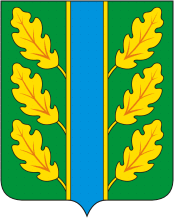 Периодическое печатное средство массовой информации«Вестник Дубровского района»Распространяется бесплатно.Подлежит распространению на территории Дубровского района.Порядковый номер выпуска:  № 88Дата выхода выпуска в свет:  04.07.2018 года.Тираж:  22 экземплярар.п.ДубровкаСоучредителями периодического печатного средства массовой информации «Вестник Дубровского района» являются: Дубровский районный Совет народных депутатов и администрация Дубровского района.Редакцией периодического печатного средства массовой информации «Вестник Дубровского района» является администрация Дубровского района, которая также является его издателем и распространителем.        Адрес редакции, издателя, типографии: 242750, Брянская область, поселок Дубровка, ул. Победы, д 18.        Периодическое печатное средство массовой информации «Вестник Дубровского района является официальным периодическим печатным средством массовой информации, предназначенным для опубликования муниципальных правовых актов органов местного самоуправления Дубровского района, обсуждения проектов муниципальных правовых актов, доведения до сведения жителей Дубровского района иной официальной информации.        Главный редактор: Василенко О.Н.Содержание:Раздел 1. «Правовые акты».1.1. Устав муниципального образования «Дубровский район». 1.2. Правовые акты, принимаемые на местном референдуме.1.3. Решения Дубровского районного Совета народных депутатов.1.4. Решения Дубровского поселкового Совета  народных депутатов1.5. Постановления и распоряжения администрации Дубровского района.1.6. Приказы Председателя контрольно- счетной палаты Дубровского района.Раздел 2. «Официальная информация».2.1. Отчеты о деятельности контрольно- счетной палаты Дубровского района.2.2.  Объявления о проведении публичных слушаний.2.3.  Муниципальные правовые акты, подлежащие обсуждению на публичных слушаниях.2.4. Иная официальная информация.Раздел 1. «Правовые акты».1.1. Устав муниципального образования «Дубровский район» – информация отсутствует.1.2. Правовые акты, принимаемые на местном референдуме – информация отсутствует.1.3. Решения Дубровского районного Совета народных депутатов 1.3.1. Российская  ФедерацияБРЯНСКАЯ ОБЛАСТЬДУБРОВСКИЙ РАЙОННЫЙ СОВЕТ НАРОДНЫХ ДЕПУТАТОВР Е Ш Е Н И Еот  27. 06. 2018 г. № 409 - 6р.п.ДубровкаОб исполнении бюджета муниципального образования «Дубровский район» за 2017 год1. Утвердить отчет об исполнении бюджета муниципального образования «Дубровский район» за 2017 год по доходам в сумме 309760347,12 рублей, по расходам в сумме 308128276,19 рублей с превышением доходов над расходами (профицит бюджета)  в сумме -1632070,93 рубля и со следующими показателями:1) доходов бюджета муниципального образования «Дубровский район» за 2017 год по кодам классификации доходов бюджетов согласно приложению 1 к настоящему Решению;2) расходов бюджета муниципального образования «Дубровский район» за 2017 год по ведомственной структуре расходов бюджета муниципального образования «Дубровский район» согласно приложению 2 к настоящему Решению;3) расходов бюджета муниципального образования «Дубровский район» за 2017 год по разделам и подразделам классификации расходов бюджетов согласно приложению 3 к настоящему Решению;4) источников финансирования дефицита бюджета муниципального образования «Дубровский район» за 2017 год по кодам классификации источников финансирования дефицитов бюджетов согласно приложению 4 к настоящему Решению.2. Настоящий Решение вступает в силу с момента принятия.3. Настоящее Решение подлежит официальному опубликованию в периодическом печатном средстве «Вестник Дубровского района», а так же  размещению  на официальном сайте муниципального образования «Дубровский район».  Глава муниципального образования «Дубровский  район»                                                                  Г.А.ЧерняковС приложениями 1-4  к настоящему решению можно ознакомиться на сайте муниципального образования «Дубровский район» в сети Интернет.1.3.2. Российская  ФедерацияБРЯНСКАЯ ОБЛАСТЬДУБРОВСКИЙ РАЙОННЫЙ СОВЕТ НАРОДНЫХ ДЕПУТАТОВР Е Ш Е Н И Еот  27. 06. 2018  года    №  410 – 6   р.п. ДубровкаО внесении изменений и дополнений в Решение Дубровского  районного Совета народных депутатов  № 359-6 от 19.12.2017 года «О бюджете муниципального образования «Дубровский район» на 2018 год и на  плановый период 2019 и 2020 годов»          Рассмотрев предложения администрации Дубровского района о внесении изменений в  Решение Дубровского  районного Совета народных депутатов  № 359-6 от 19.12.2017 года «О бюджете муниципального образования «Дубровский район» на 2018 год и на плановый период 2019 и 2020 годов»,Дубровский районный Совет народных депутатов      РЕШИЛ:В  Решение Дубровского  районного Совета народных депутатов  от 19.12.2017 года № 359-6  «О бюджете муниципального образования «Дубровский район» на 2018 год и на плановый период 2019 и 2020 годов» внести следующие изменения:в пункте 1  абзаце втором цифры «254625764,70» заменить цифрами «254855764,70»; в пункте 1  абзаце третьем цифры «257461376,99» заменить цифрами «257691376,99»; в пункте 12  цифры «178318764,70» заменить цифрами «178548764,70»;Приложение 2 изложить в новой редакции согласно приложению №1 к настоящему решению.Приложение 5 изложить в новой редакции согласно приложению №2 к настоящему решению.Дополнить Решение приложением  №6.4 согласно приложению №3 к настоящему Решению.Дополнить Решение приложением  №7.4 согласно приложению №4 к настоящему Решению.Финансовому управлению администрации Дубровского района внести изменения в сводную бюджетную роспись.Контроль за исполнением настоящего Решения возложить на постоянную комиссию по бюджету и правовому регулированию и финансовое управление администрации Дубровского района.    Настоящее Решение вступает в силу с момента принятия.Настоящее Решение подлежит официальному опубликованию в периодическом печатном средстве массовой информации  «Вестник Дубровского района», а так же  размещению  на официальном сайте муниципального образования «Дубровский район».Глава муниципального образования «Дубровский  район»                                                                                  Г.А.ЧерняковС приложениями 1-4  к настоящему решению можно ознакомиться на сайте муниципального образования «Дубровский район» в сети Интернет.1.3.3. Российская ФедерацияБРЯНСКАЯ ОБЛАСТЬДУБРОВСКИЙ РАЙОННЫЙ СОВЕТ НАРОДНЫХ ДЕПУТАТОВР Е Ш Е Н И Еот   27. 06. 2018 г.  № 414 - 6    р.п. ДубровкаОб  утверждении  изменений в схему территориального планирования Дубровского муниципального районаБрянской областиРассмотрев представленный проект изменений в схему территориального планирования Дубровского муниципального района Брянской области,  руководствуясь Градостроительным кодексом Российской Федерации, Федеральным Законом №131-ФЗ от 06.10.2003 г. «Об общих принципах организации местного самоуправления в Российской Федерации», Уставом муниципального образования «Дубровский район», в соответствии с письмом  КУ «Управление автомобильных дорог Брянской области» от 27.02.  № 19/636 о включении дорог, ведущих к сельским населенным пунктам Дубровский районный Совет народных депутатовРЕШИЛ:Утвердить   изменения в схему территориального планирования Дубровского муниципального района Брянской области согласно приложению.2.  Решение вступает в силу с момента опубликования.3. Настоящее Решение опубликовать и разместить в периодическом печатном средстве массовой информации «Вестник Дубровского района» и  разместить  на официальном сайте муниципального образования «Дубровский район» в сети Интернет:  www.admdubrovka.ru.Глава муниципального образования«Дубровский район»                                                                         Г.А. Черняков Приложение размещено на официальном сайте муниципального образования «Дубровский район» в сети Интернет:  www.admdubrovka.ru в разделе Градостроительное зонирование.Российская ФедерацияБРЯНСКАЯ ОБЛАСТЬДУБРОВСКИЙ РАЙОННЫЙ СОВЕТ НАРОДНЫХ ДЕПУТАТОВР Е Ш Е Н И Еот  27. 06. 2018 г.    №   415 - 6                 рп  ДубровкаО назначении публичных слушаний по вопросу   внесения изменений в схему функционального  зонирования Генерального плана и Правила землепользования и застройки Алешинского сельского  поселения   Дубровского  района  Брянской  областиРуководствуясь ст. 28 Федерального закона от 06.10.2003 г. № 131-ФЗ «Об общих принципах организации местного самоуправления в Российской Федерации», ст. 31, 32, 33 Градостроительного Кодекса Российской Федерации, ст. 16 Устава муниципального образования «Дубровский район», Положением о публичных слушаниях в муниципальном образовании «Дубровский район» утвержденном Решением Дубровского районного Совета народных депутатов от 21.02.2012 г. № 7., Заключение комиссии по подготовке проектов Правил землепользования и застройки Дубровского городского и сельских поселений  Дубровского района, рассмотрев ходатайство администрации Дубровского района от 19.06.2018 года №1434,  Дубровский районный Совет народных депутатовРЕШИЛ:1. Назначить публичные слушания  на  18 июля 2018 года в 10 часов   30 минут по адресу: 242750, Брянская область, п. Дубровка, ул. Победы, д. 18, здание администрации Дубровского района, зал заседаний по вопросу:	1.1. Внесение изменений  в схему функционального зонирования Генерального плана и  Правил землепользования и застройки  Алешинского сельского поселения Дубровского района Брянской области   утвержденных Решением Дубровского районного Совета народных депутатов № 107 от 23.12.2013 г, № 275-6 от 31.01.2017 г., путем изменения нерегламентированной территориальной зоны сельскохозяйственных угодий в состав земель сельскохозяйственного назначения, установленную для земельных участков с кадастровыми номерами  32:05:0150302:75, 32:05:0150302:76, 32:05:0150302:80 площадью 1680616,0 кв.м.  по адресу: Брянская область, Дубровский район, СПК «Заря», поле № 67,68 расположенных  примерно в . южнее д. Жуково на  функциональную  зону  ТС-2 - Зона размещения сельскохозяйственных предприятий.          2. Утвердить состав Оргкомитета по подготовке и проведению публичных слушаний (приложение №1).3. Прием предложений по вопросам Внесение изменений  в схему функционального зонирования Генерального плана и  Правил землепользования и застройки  Алешинского сельского поселения Дубровского района осуществлять оргкомитету в течение 10 календарных дней со дня официального опубликования настоящего Решения по адресу: п. Дубровка, ул. Победы, д. 18, отдел архитектуры и градостроительства администрации Дубровского района, кабинет №16, телефон 9-14-03, в рабочие дни с 9.00  до 16.30, перерыв с 13.00 до 14.00.4.  Решение вступает в силу с момента опубликования.5. Настоящее Решение опубликовать в периодическом печатном средстве массовой информации «Вестник Дубровского района» и разместить на официальном сайте муниципального образования «Дубровский район» в сети Интернет:  www.admdubrovka.ru.Глава муниципального образования«Дубровский район»                                                                         Г.А. Черняков Приложение №1к Решению Дубровского районного Совета народных депутатов    от  27. 06.  . № 415 - 6  СОСТАВоргкомитета по подготовке и проведению публичных слушаний Черняков Г.А. - Глава муниципального образования «Дубровский район», председатель Дубровского районного Совета народных депутатов;Ефименко С.Н. – заместитель главы администрации Дубровского района по строительству и экономическому развитию;Бурова Е.А. – председатель Комитета правовых и имущественных отношений  администрации района;Самохин И.В. – начальник отдела городского и жилищно-коммунального хозяйства администрации Дубровского района;Чураков А.А. – начальник отдела архитектуры и градостроительства администрации Дубровского района.Российская ФедерацияБРЯНСКАЯ ОБЛАСТЬДУБРОВСКИЙ РАЙОННЫЙ СОВЕТ НАРОДНЫХ ДЕПУТАТОВР Е Ш Е Н И Еот    27. 06. 2018 г.     № 416 - 6р.п. ДубровкаО внесении изменений в схему функционального зонирования Генерального плана и Правил землепользования и застройки Сещинского сельского  поселения Дубровского района Брянской области           В соответствии с Федеральным законом от 06.10.2003 г. №131-ФЗ "Об общих принципах организации местного самоуправления в Российской Федерации", Градостроительным Кодексом Российской Федерации, Уставом муниципального образования  "Дубровский район", рассмотрев итоговый протокол публичных слушаний от  25.05.2018 г. по вопросу внесения изменений в Правила землепользования и застройки Дубровского городского поселения Дубровского района Брянской области,Дубровский районный Совет народных депутатовРЕШИЛ:        1. Внести следующие изменения в схему функционального зонирования Генерального плана (утвержденного решением Дубровского районного Совета народных депутатов № 94 от 19.12.2012г.) и Правила землепользования и застройки Сещинского сельского   поселения Дубровского района Брянской области (утвержденные Решением Дубровского районного Совета народных депутатов № 280-6 от 31.01.2017 г.) путем корректировки границ функциональной зоны ТОД-2 – зона размещения объектов социального и коммунально – бытового назначения, земельный участок с  кадастровым номером 32:05:0000000:640, S= 2105 кв.м. по адресу: Брянская область, Дубровский района, Сещинское сельское поселение, д. Радичи, ул. Центральная, д. 1б – к функциональной зоне ТЖ-1 зона застройки индивидуальными жилыми домами, согласно приложению.       2.  Решение вступает в силу с момента опубликования.      3. Опубликовать настоящее Решение в периодическом печатном средстве массовой информации «Вестник Дубровского района» и  разместить  на официальном сайте муниципального образования «Дубровский район» в сети Интернет:  www.admdubrovka.ru.Глава муниципального образования«Дубровский район»                                                                              Г.А. ЧерняковПриложение размещено на официальном сайте муниципального образования «Дубровский район» в сети Интернет:  www.admdubrovka.ru в разделе Градостроительное зонирование.Российская ФедерацияБРЯНСКАЯ ОБЛАСТЬДУБРОВСКИЙ РАЙОННЫЙ СОВЕТ НАРОДНЫХ ДЕПУТАТОВР Е Ш Е Н И Еот   27. 06. 2018 г.    № 417 – 6р.п. ДубровкаОб утверждении   положения о порядкеустановки рекламных конструкций на территории Дубровского  района      Руководствуясь Конституцией Российской Федерации, Гражданским кодексом Российской Федерации, Федеральными законами от 13.03.2006 N 38-ФЗ "О рекламе", от 06.10.2003 N 131-ФЗ "Об общих принципах организации местного самоуправления в Российской Федерации", Законом Российской Федерации от 07.02.1992 N 2300-1 "О защите прав потребителей", Дубровский районный  Совет народных депутатов РЕШИЛ:    1.  Утвердить  Положение о порядке установки рекламных конструкций на территории Дубровского района  (приложение).    2. Опубликовать настоящее Решение  в периодическом печатном средстве массовой информации «Вестник Дубровского района» и  разместить  на официальном сайте муниципального образования «Дубровский район»  в сети Интернет:  www.admdubrovka.ru.   3. Решение вступает в силу со дня его официального опубликования.Глава муниципального образования«Дубровский район»                                                                      Г.А. Черняков                                                                                                  Приложение                                                                                      к Решению                                                                                                                   Дубровского районного  Совета народных депутатов        от 27.06.2018 года  № 417 - 6ПОЛОЖЕНИЕо порядке установки рекламных конструкцийна территории Дубровского района  1. Общие положения1.1. Настоящее Положение о порядке установки рекламных конструкций на территории Дубровского района  (далее по тексту - Положение) разработано в соответствии с Конституцией Российской Федерации, Гражданским кодексом Российской Федерации, Федеральным законом "О рекламе", Федеральным законом "Об общих принципах организации местного самоуправления в Российской Федерации", Федеральным законом "О защите прав потребителей", иными нормативными актами. Положение устанавливает требования к размещению рекламных конструкций, условия использования имущества района в целях установки рекламных конструкций, порядок выдачи разрешений на установку рекламных конструкций, а также осуществление контроля за соблюдением этих требований.1.2. Установленный Положением порядок установки рекламных конструкций на территории Дубровского района  распространяет свое действие на все виды технических средств стабильного территориального размещения, предназначенных для распространения наружной рекламы (далее по тексту - рекламные конструкции) и устанавливаемых на территории Дубровского района.1.3. Соблюдение настоящего Положения обязательно для всех юридических лиц независимо от формы собственности и ведомственной принадлежности, а также для физических лиц при установке и эксплуатации рекламных конструкций в Дубровском районе.1.4. Все рекламные конструкции, размещенные на территории Дубровского района  должны быть зарегистрированы в порядке, установленном настоящим Положением.2. Определение терминов и понятий2.1. Понятия "Реклама", "Наружная реклама", "Рекламодатель", "Рекламопроизводитель", "Рекламораспространитель", "Временная рекламная конструкция", используемые в настоящем Положении, определены Федеральным законом "О рекламе".2.2. Рекламное место - часть территории, часть внешней поверхности здания, сооружения, иного объекта, к которому присоединяется рекламная конструкция.2.3. Разрешение на установку и эксплуатацию рекламной конструкции (далее по тексту - Разрешение) - документ, носящий индивидуальный характер и принимаемый в форме, утвержденной Главой администрации Дубровского района.2.4. Районный  реестр рекламных мест - перечень зарегистрированных рекламных мест, сведений о Рекламораспространителях и установленных рекламных конструкциях.3. Типы и виды рекламных конструкций3.1. Рекламные конструкции, устанавливаемые и эксплуатируемые на территории Дубровского района, подразделяются на:- отдельно стоящие;- размещаемые на зданиях, строениях либо сооружениях.3.2. Типы и виды рекламных конструкций, допустимых и недопустимых к установке на территории Дубровского района, в том числе требования к таким рекламным конструкциям, с учетом необходимости сохранения внешнего архитектурного облика сложившейся застройки Дубровского района определяется администрацией Дубровского района (далее по тексту администрация).4. Требования к установке рекламных конструкций4.1. Общие требования4.1.1. Установка и эксплуатация рекламных конструкций на территории Дубровского района осуществляется на основании разрешения, выдаваемого администрацией.4.1.2. Рекламная конструкция должна быть безопасна, спроектирована, изготовлена и размещена в соответствии с существующими строительными нормами и правилами, ГОСТами, ПУЭ, техническими регламентами и другими правовыми актами, содержащими требования для конструкций данного типа.4.1.3. Администрация  утверждает схему размещения рекламных конструкций на земельных участках независимо от форм собственности, а также на зданиях или ином недвижимом имуществе, находящихся в государственной собственности Брянской области или муниципальной собственности. Администрация  разрабатывает схему размещения рекламных конструкций на земельных участках независимо от форм собственности, а также на зданиях или ином недвижимом имуществе, находящихся в муниципальной собственности. Схема размещения рекламных конструкций является документом, определяющим места размещения рекламных конструкций, типы и виды рекламных конструкций, установка которых допускается на данных местах. Схема размещения рекламных конструкций должна соответствовать документам территориального планирования и обеспечивать соблюдение внешнего архитектурного облика сложившейся застройки, градостроительных норм и правил, требований безопасности и содержать карты размещения рекламных конструкций с указанием типов и видов рекламных конструкций, площади информационных полей и технических характеристик рекламных конструкций.Схема размещения рекламных конструкций и вносимые в нее изменения подлежат предварительному согласованию  в порядке, установленном Правительством Брянской области.Схема размещения рекламных конструкций и вносимые в нее изменения подлежат опубликованию (обнародованию) в порядке, установленном для официального опубликования (обнародования) муниципальных правовых актов администрации, и размещению на официальном сайте  муниципального  образования  «Дубровский район»      www.admdubrovka.ru4.1.4. Запрещается присоединение рекламных конструкций к деревьям, зеленым насаждениям, электрическим проводам.4.1.5. При установке и эксплуатации рекламных конструкций должны выполняться требования по обеспечению безопасности дорожного движения, утвержденные действующими нормативными актами в сфере безопасности дорожного движения.4.1.6. На рекламных конструкциях, установленных на территории Дубровского района, в обязательном порядке должна быть размещена маркировка владельца рекламной конструкции с указанием наименования организации (Ф.И.О. физического лица), номеров контактных телефонов. Маркировка должна быть размещена под информационным полем средства наружной рекламы. В случае размещения средств наружной рекламы у проезжей части размер текста маркировки должен позволять его прочтение с ближайшей полосы движения транспортных средств.4.1.7.  Не допускается размещение рекламных конструкций в охранных зонах инженерных коммуникаций без согласования сетевых организаций.5. Порядок установки и эксплуатации рекламных конструкций,а также оформления разрешительной документациина установку и эксплуатацию рекламных конструкций на территорииДубровского района5.1. В состав разрешительной документации на установку и эксплуатацию рекламных конструкций входят следующие документы: разрешение на установку и эксплуатацию рекламной конструкции; договор с собственником земельного участка, здания или иного недвижимого имущества, к которому присоединяется рекламная конструкция, либо с лицом, управомоченным собственником такого имущества, в том числе с арендатором, с лицом, обладающим правом хозяйственного ведения, правом оперативного управления или иным вещным правом на такое недвижимое имущество, а также с доверительным управляющим при условии, что договор доверительного управления не ограничивает доверительного управляющего в совершении таких действий с соответствующим имуществом (в этом случае при установке и эксплуатации рекламных конструкций на муниципальном имуществе право собственника на заключение такого договора может быть делегировано   администрацией).5.2. Для получения Разрешения на установку и эксплуатацию рекламной конструкции Рекламораспространителю необходимо подать в администрацию Дубровского района заявление, в котором указываются сведения о предполагаемом территориальном размещении, технических параметрах и внешнем виде рекламной конструкции. Заявление регистрируется в администрации  в день его подачи.Заявитель одновременно с заявлением обязан представить следующие документы:- копия паспорта гражданина РФ (для физических лиц);- документы, подтверждающие полномочия лица, подписавшего заявление (в случае если заявление подает представитель заявителя);- договор с собственником земельного участка, здания или иного недвижимого имущества, к которому присоединяется рекламная конструкция, либо с лицом, уполномоченным собственником такого имущества, в том числе с арендатором, либо с лицом, обладающим правом хозяйственного ведения, правом оперативного управления или иным вещным правом на такое имущество, а также с доверительным управляющим при условии, что договор доверительного управления не ограничивает доверительного управляющего в совершении таких действий с соответствующим имуществом;- протокол или выписка из протокола общего собрания собственников помещений в многоквартирном доме, подтверждающие согласие указанных лиц на присоединение к общему имуществу рекламной конструкции, определяющие лицо, уполномоченное от имени собственников помещений в многоквартирном доме на заключение договора на установку и эксплуатацию рекламной конструкции, и условия заключения такого договора (в случае, если для установки и эксплуатации рекламной конструкции предполагается использовать общее имущество собственников помещений в многоквартирном доме);- договор на установку и эксплуатацию рекламной конструкции, заключенный между заявителем и лицом, уполномоченным на его заключение общим собранием собственников помещений в многоквартирном доме (в случае, если для установки и эксплуатации рекламной конструкции предполагается использовать общее имущество собственников помещений в многоквартирном доме);- эскизный и рабочий проекты рекламной конструкции с привязкой к месту ее установки, сведения об ее технических параметрах (в случае если рекламная конструкция устанавливается на земельном участке - топографическая съемка места установки рекламной конструкции).5.3.  Для принятия решения о выдаче Разрешения на установку и эксплуатацию рекламной конструкции либо об отказе в его выдаче администрация в установленном порядке в соответствующих государственных органах запрашиваются   следующие документы:- копия свидетельства о государственной регистрации физического лица в качестве индивидуального предпринимателя (в случае если заявитель является индивидуальным предпринимателем);- копия свидетельства о государственной регистрации юридического лица (в случае если заявитель - юридическое лицо);- выписка из Единого государственного реестра юридических лиц (если заявитель - юридическое лицо);- копия выписки из Единого государственного реестра прав на недвижимое имущество и сделок с ним, подтверждающей право собственности, право хозяйственного ведения, оперативного управления или аренды недвижимого имущества, на котором предполагается размещение рекламной конструкции.Заявитель вправе представить указанные в настоящем пункте документы в   по собственной инициативе.5.4. Администрация Дубровского района  самостоятельно осуществляет согласование с уполномоченными органами, необходимое для принятия решения о выдаче Разрешения или об отказе в его выдаче. При этом заявитель вправе самостоятельно получить от уполномоченных органов такое согласование и представить его в администрацию Дубровского района  (о намерении самостоятельного сбора согласований заявитель указывает в заявлении на выдачу Разрешения) в соответствии с порядком, установленным настоящим Положением.5.5. Согласующие учреждения и предприятия, относящиеся к муниципальным, выполняют работы по определению возможности установки и эксплуатации рекламной конструкции на определенном месте в соответствии с требованиями, относящимися к компетенции этих организаций. 5.6. Отказ согласующих учреждений и предприятий, относящихся к муниципальным, в установке рекламных конструкций во всех случаях должен быть мотивированным и оформляется в виде заключений. В случае невозможности такого размещения в заключении организации указываются причины со ссылкой на правовые акты или технические нормы, действующие в сфере деятельности согласующей организации.          5.7.  Срок согласования администрацией места установки рекламной конструкций не должен превышать 20 рабочих дней. Срок проведения согласования другими  организациями не должен превышать 5 рабочих дней.5.8. Заявителю может быть отказано в предоставлении рекламного места исключительно по следующим основаниям:- несоответствие проекта рекламной конструкции и ее территориального размещения требованиям технических регламентов;- несоответствие установки рекламной конструкции в заявленном месте схеме размещения рекламных конструкций (в случае если место установки рекламной конструкции в соответствии с частью 5.8 статьи 19 Федерального закона от 13.03.2006 N 38-ФЗ "О рекламе" определяется схемой размещения рекламных конструкций);- нарушение требований нормативных актов по безопасности движения транспорта;- нарушение внешнего архитектурного облика сложившейся застройки Дубровского района;- нарушение требований законодательства Российской Федерации об объектах культурного наследия (памятниках истории и культуры) народов Российской Федерации, их охране и использовании;- нарушение требований, установленных частями 5.1 - 5.7 и 9.1 статьи 19 Федерального закона от 13.03.2006 N 38-ФЗ "О рекламе".5.9. Разрешение содержит следующие сведения:- о владельце рекламной конструкции;- о собственнике земельного участка, здания или иного недвижимого имущества, к которому присоединена рекламная конструкция;- о типе (виде) рекламной конструкции;- площади информационного поля рекламной конструкции;- о месте установки (адресе) рекламной конструкции;- о сроке действия Разрешения;- об органе, выдавшем Разрешение;- номер и дату выдачи Разрешения;- об условиях установки рекламной конструкции;- о внесении соответствующей записи в районный реестр рекламных мест;- о согласовании рекламного места в согласующих организациях.5.10. Проект Разрешения подготавливается администрацией Дубровского района.Выдаваемые Разрешения подписываются  главой администрации Дубровской района.5.11.  Регистрация выдачи Разрешения не установку и эксплуатацию рекламных конструкций  на территории Дубровского района осуществляется путем записи в журнале.Вопросы организации ведения районного реестра рекламных мест относятся к компетенции   администрации Дубровского района.5.12. Необходимым условием получения Разрешения является наличие платежного документа об уплате государственной пошлины.5.13.  Разрешение выдается  администрацией Дубровского района на каждую рекламную конструкцию на срок действия договора на установку и эксплуатацию рекламной конструкции на территории Дубровского района. В случае если владелец рекламной конструкции является собственником недвижимого имущества, к которому присоединяется рекламная конструкция, разрешение выдается на срок, указанный в заявлении, при условии соответствия указанного срока предельным срокам, которые установлены Правительством Брянской области и на которые могут заключаться договоры на установку и эксплуатацию рекламных конструкций, а разрешение в отношении временной рекламной конструкции - на срок, указанный в заявлении, но не более чем на двенадцать месяцев.5.14. Установка и эксплуатация рекламных конструкций на имуществе, находящемся в муниципальной собственности Дубровского района, производится после заключения Рекламораспространителем договора на установку и эксплуатацию рекламной конструкции с администрацией.Правительство Брянской области устанавливает предельные сроки, на которые могут заключаться договоры на установку и эксплуатацию рекламных конструкций, в зависимости от типов и видов рекламных конструкций и применяемых технологий демонстрации рекламы, но не менее чем на пять лет и не более чем на десять лет. Конкретные сроки договора на установку и эксплуатацию рекламной конструкции на земельном участке, здании или ином недвижимом имуществе, находящемся в муниципальной собственности Дубровского района, либо на земельном участке, государственная собственность на который не разграничена, устанавливаются Дубровской районной  администрацией в зависимости от типа и вида рекламной конструкции, применяемых технологий демонстрации рекламы в границах соответствующих предельных сроков.В случае если недвижимое имущество, к которому присоединяется рекламная конструкция, закреплено собственником за другим лицом на праве хозяйственного ведения, праве оперативного управления или ином вещном праве, договор на установку и эксплуатацию рекламной конструкции заключается с лицом, обладающим правом хозяйственного ведения, правом оперативного управления или иным вещным правом на такое недвижимое имущество, при наличии согласия  администрации и с соблюдением требований, установленных частями 5.1 - 5.5 статьи 19 Федерального закона от 13.03.2006 N 38-ФЗ "О рекламе".В случае если для установки и эксплуатации рекламной конструкции предполагается использовать общее имущество собственников помещений в многоквартирном доме, договор на установку и эксплуатацию рекламной конструкции заключается лицом, уполномоченным на его заключение общим собранием собственников помещений в многоквартирном при наличии согласия собственников помещений в многоквартирном доме, полученного в порядке, установленном Жилищным кодексом Российской Федерации. Заключение такого договора осуществляется лицом, уполномоченным на его заключение общим собранием собственников помещений в многоквартирном доме.Заключение договора на установку и эксплуатацию рекламной конструкции на земельном участке,  здании или ином недвижимом имуществе, находящемся государственной или в муниципальной собственности, осуществляется на основе торгов, проводимых  администрацией или уполномоченной ей организацией в соответствии с законодательством Российской Федерации. Форма проведения торгов (аукцион – утверждено Решением Дубровского районного Совета народных депутатов № 197-6 от 25.05.2016 г.)  Торги на право заключения договора на установку и эксплуатацию рекламной конструкции на земельном участке, который находится в государственной собственности, в муниципальной собственности Дубровского района или государственная собственность на который не разграничена, а также на здании или ином недвижимом имуществе, находящихся  в собственности субъектов Российской Федерации или   муниципальной собственности Дубровского района, после утверждения в соответствии с частью 5.8 статьи 19 Федерального закона от 13.03.2006 N 38-ФЗ "О рекламе" схемы размещения рекламных конструкций проводятся органом государственной власти, органом местного самоуправления муниципального района или органом местного самоуправления городского округа   либо уполномоченной ими организацией только в отношении рекламных конструкций, указанных в данной схеме.5.15. Рекламораспространители обязаны своевременно и в полном объеме вносить плату по договору на установку и эксплуатацию рекламной конструкции, установленной на муниципальном имуществе. Размер и порядок оплаты по договору на установку и эксплуатацию рекламной конструкции, установленной на муниципальном имуществе, определяются правовым актом   администрации, при этом изменение размера и порядка оплаты возможно не чаще одного раза в год.5.16. Все средства, поступающие от заключения договора на установку и эксплуатацию рекламной конструкции, установленной на муниципальном имуществе, в том числе на муниципальном имуществе, закрепленном собственником за другими лицами на праве хозяйственного ведения, оперативного управления или ином вещном праве, зачисляются в полном объеме на единый счет бюджета  МО «Дубровский  район».5.17. Разрешение может быть аннулировано   администрацией по основаниям, предусмотренным Федеральным законом "О рекламе".5.18. Решение об аннулировании Разрешения может быть обжаловано в суд или арбитражный суд в течение трех месяцев со дня его получения.5.19. В случае внесения изменения в схему размещения рекламных конструкций, в результате которого место размещения ранее установленной рекламной конструкции перестало соответствовать указанной схеме и разрешение на установку и эксплуатацию такой рекламной конструкции было признано недействительным по основанию, предусмотренному пунктом 3 части 20 статьи 19 Федерального закона от 13.03.2006 N 38-ФЗ "О рекламе", владельцу рекламной конструкции выплачивается компенсация за счет средств бюджета МО « Дубровского района». Компенсации подлежат обоснованные и подтвержденные затраты на демонтаж рекламной конструкции, понесенные ее владельцем, а также соответствующая часть фактически выплаченных денежных средств согласно условиям проведенных торгов и (или) договора на установку и эксплуатацию рекламной конструкции, в отношении которой разрешение признано недействительным. При этом часть компенсации, не связанная с демонтажом, рассчитывается пропорционально количеству дней, на которое сократился срок действия разрешения на установку и эксплуатацию рекламной конструкции. Компенсация подлежит выплате рекламораспространителю не позднее девяноста дней с момента внесения изменения в схему размещения рекламных конструкций.5.20. Разрешение может быть признано недействительным в судебном порядке в случаях, предусмотренных Федеральным законом "О рекламе".6. Социальная реклама6.1. Понятие социальной рекламы, требования к ее распространению содержатся в Федеральном законе "О рекламе".6.2. Заключение договора на распространение социальной рекламы является обязательным для рекламораспространителя в пределах пяти процентов годового объема распространяемой им рекламы (в том числе общей рекламной площади рекламных конструкций). Заключение такого договора осуществляется в порядке, установленном Гражданским кодексом Российской Федерации.В случае размещения социальной рекламы по договору с  администрацией оплата по договору на установку и эксплуатацию рекламной конструкции, установленной на муниципальном имуществе, за период ее размещения не взимается.6.3. Праздничная информация размещается в Дубровском районе на основе концепции, разработанной и утвержденной администрации Дубровского района. При заключении договора на установку и эксплуатацию рекламной конструкции, установленной на муниципальном имуществе, с рекламораспространителем в условиях договора заранее оговариваются сроки и места размещения (для предварительного уведомления рекламодателей) праздничной рекламы с учетом разработанной адресной концепции. При этом Рекламораспространитель за месяц уведомляется о размещении праздничной рекламы.7. Структурные подразделения администрации, осуществляющие отдельные полномочияпо вопросам установки и эксплуатациирекламных конструкций.7.1. Администрация Дубровского района  обладает следующими полномочиями:- рассматривает заявления о выдаче разрешений на установку и эксплуатацию рекламных конструкций;- осуществляет согласования с уполномоченными органами, необходимые для принятия решений о выдаче или об отказе в выдаче разрешений на установку и эксплуатацию рекламных конструкций;- подготавливает проект разрешения на установку и эксплуатацию рекламных конструкций на территории Дубровского района;- организует сбор и подготовку документации для проведения торгов на право заключения договоров на установку и эксплуатацию рекламных конструкций;- оформляет договоры на установку и эксплуатацию рекламных конструкций на имуществе, находящемся в муниципальной собственности Дубровского района (за исключением случаев, когда указанное имущество закреплено собственником за другим лицом на праве хозяйственного ведения, праве оперативного управления или ином вещном праве), контролирует исполнение условий указанных договоров;- осуществляет мониторинг за соблюдением законодательства о рекламе в части размещения социальной рекламы на рекламных конструкциях на территории Дубровского района;- рассматривает обращения физических и юридических лиц по вопросам, связанным с установкой и эксплуатацией рекламных конструкций на территории Дубровского района.7.2.  Муниципальный  контроль осуществляет заместитель  главы администрации Дубровского района по строительству и экономическому развитию администрации Дубровского района.  Обладает следующими полномочиями:- контролирует исполнение условий, содержащихся в разрешениях на установку и эксплуатацию рекламных конструкций на территории Дубровского района;- выявляет рекламные конструкции, установленные без разрешения на установку и эксплуатацию рекламных конструкций, и осуществляет подготовку предписаний о демонтаже таких конструкций;- осуществляет контроль за целевым использованием рекламных конструкций;- рассматривает обращения физических и юридических лиц по вопросам, связанным с установкой и эксплуатацией рекламных конструкций на территории Дубровского района.7.3. Администрация Дубровского района:- определяет места размещения, типы и виды рекламных конструкций в схеме размещения рекламных конструкций в соответствии с документами территориального планирования, с соблюдением внешнего архитектурного облика сложившейся застройки, градостроительных норм и правил, требований безопасности;- согласовывает архитектурное решение фасадов; рабочий проект рекламной конструкции, разработанный лицензированным специалистом в масштабе и цвете; дизайн-проект рекламной конструкции с привязкой к месту размещения; проект благоустройства территории, на которой размещается отдельно стоящая рекламная конструкция;- осуществляет контроль в пределах своей компетенции за соблюдением требований, содержащихся в утвержденном им дизайн-проекте рекламной конструкции, а также соблюдением требований проектной документации, иных обязательных архитектурных требований, технических норм и стандартов, за надлежащим техническим состоянием рекламной конструкции, за выполнением требований по благоустройству территории, предназначенной для размещения отдельно стоящей рекламной конструкции;- выдает разрешения на производство земляных работ по установке рекламных конструкций на территории  Дубровского района.8. Требования к демонтажу и эксплуатации рекламныхконструкций, устанавливаемых на территории Дубровского района8.1. Демонтаж рекламных конструкций8.1.1. Демонтаж рекламных конструкций, установленных и эксплуатируемых без разрешений.Установка и эксплуатация рекламной конструкции без разрешения, срок действия которого не истек, не допускается.В случае установки и (или) эксплуатации рекламной конструкции без разрешения, срок действия которого не истек, она подлежит демонтажу на основании предписания администрации Дубровского района.Владелец рекламной конструкции обязан осуществить демонтаж рекламной конструкции в течение месяца со дня выдачи предписания Дубровской районной  администрацией о демонтаже рекламной конструкции, установленной и (или) эксплуатируемой без разрешения, срок действия которого не истек, а также удалить информацию, размещенную на такой рекламной конструкции, в течение трех дней со дня выдачи указанного предписания.Если в установленный срок владелец рекламной конструкции не выполнил указанную в части 21 статьи 19 Федерального закона от 13.03.2006 N 38-ФЗ "О рекламе" обязанность по демонтажу рекламной конструкции или владелец рекламной конструкции неизвестен, Дубровская районная  администрация выдает предписание о демонтаже рекламной конструкции собственнику или иному законному владельцу недвижимого имущества, к которому присоединена рекламная конструкция, за исключением случая присоединения рекламной конструкции к объекту муниципального имущества или к общему имуществу собственников помещений в многоквартирном доме при отсутствии согласия таких собственников на установку и эксплуатацию рекламной конструкции. Собственник или иной законный владелец недвижимого имущества, к которому присоединена рекламная конструкция, обязан демонтировать рекламную конструкцию в течение месяца со дня выдачи соответствующего предписания. Демонтаж, хранение или в необходимых случаях уничтожение рекламной конструкции осуществляется за счет собственника или иного законного владельца недвижимого имущества, к которому была присоединена рекламная конструкция. По требованию собственника или иного законного владельца данного недвижимого имущества владелец рекламной конструкции обязан возместить этому собственнику или этому законному владельцу необходимые расходы, понесенные в связи с демонтажом, хранением или в необходимых случаях уничтожением рекламной конструкции.Если в установленный срок собственник или иной законный владелец недвижимого имущества, к которому была присоединена рекламная конструкция, не выполнил указанную в части 21 статьи 19 Федерального закона от 13.03.2006 N 38-ФЗ "О рекламе" обязанность по демонтажу рекламной конструкции либо собственник или иной законный владелец данного недвижимого имущества неизвестен, демонтаж рекламной конструкции, ее хранение или в необходимых случаях уничтожение осуществляется за счет средств бюджета Дубровского района. По требованию  администрации владелец рекламной конструкции либо собственник или иной законный владелец недвижимого имущества, к которому была присоединена рекламная конструкция, обязан возместить необходимые расходы, понесенные в связи с демонтажем, хранением или в необходимых случаях уничтожением рекламной конструкции.Если рекламная конструкция присоединена к объекту муниципального имущества Дубровского района  или к общему имуществу собственников помещений в многоквартирном доме при отсутствии согласия таких собственников на установку и эксплуатацию рекламной конструкции, в случае, указанном в части 21.1 статьи 19 Федерального закона от 13.03.2006 N 38-ФЗ "О рекламе", ее демонтаж, хранение или в необходимых случаях уничтожение осуществляется за счет средств местного бюджета Дубровского района. По требованию   администрации владелец рекламной конструкции обязан возместить необходимые расходы, понесенные в связи с демонтажем, хранением или в необходимых случаях уничтожением рекламной конструкции.Решение о выдаче предписания о демонтаже рекламной конструкции, демонтаж рекламной конструкции могут быть обжалованы в суд или арбитражный суд в течение трех месяцев со дня получения соответствующего предписания или со дня демонтажа рекламной конструкции.8.1.2. Демонтаж рекламных конструкций в случае аннулирования Разрешения.В случае аннулирования Разрешения владелец рекламной конструкции обязан осуществить ее демонтаж в течение месяца на основании предписания   администрации, выдаваемого владельцу рекламной конструкции либо собственнику или иному законному владельцу соответствующего недвижимого имущества, к которому такая конструкция присоединена.При невыполнении обязанности по демонтажу владельцем рекламной конструкции либо собственником или иным законным владельцем соответствующего недвижимого имущества, к которому такая конструкция присоединена, администрация вправе обратиться в суд с иском о принудительном осуществлении демонтажа рекламной конструкции. В случае принятия судом решения о принудительном осуществлении демонтажа рекламной конструкции ее демонтаж производится в соответствии с действующим законодательством.8.1.3. Демонтаж рекламных конструкций в случае признания Разрешения недействительным.При наличии оснований для признания Разрешения на установку рекламных конструкций недействительным районная  администрация вправе обратиться в суд с иском о признании выданного Разрешения недействительным и о принудительном осуществлении демонтажа рекламной конструкции. В случае признания судом Разрешения недействительным демонтаж рекламной конструкции производится в соответствии с действующим законодательством.8.2. Требования к эксплуатации рекламных конструкций, устанавливаемых на территории Дубровского района.8.2.1. Монтажно-строительные и электромонтажные работы, связанные с подключением/отключением к/от электрической сети, по установке и эксплуатации конструкций выполняются в соответствии с проектной документацией организациями, имеющими лицензии на проведение этих работ. Рекламораспространитель не имеет права вносить дополнения и изменения в утвержденную проектную документацию конструкции без согласования с уполномоченными организациями. 8.2.2. После монтажа рекламной конструкции в течение пяти рабочих дней Рекламораспространитель обязан уведомить об этом администрацию. Приемка в эксплуатацию осуществляется комиссией  администрации района, в течение месяца с момента получения уведомления об установке рекламной конструкции. В случае необходимости для участия в приемке рекламной конструкции в эксплуатацию привлекаются специалисты согласующих организаций. Приемка средства оформляется актом, который подписывается всеми указанными выше присутствующими представителями. 8.2.3. Проведение земляных  работ при установке конструкций производится в соответствии с требованиями, установленными нормативными актами, и на основании Разрешения выдаваемого отделом городского и жилищно – коммунального хозяйства администрации Дубровского района на  территории Дубровского городского поселения и Разрешений, выдаваемых главами сельских поселений на территории соответствующих поселений.8.2.4. В вечернее время Рекламораспространителем должно обеспечиваться предусмотренное проектом конструкции освещение находящегося на ней изображения.8.2.5. После монтажа/демонтажа отдельно стоящей конструкции Рекламораспространитель обязан выполнить предусмотренные проектом мероприятия по благоустройству территории, ранее предназначенной для размещения конструкции.8.2.6. Рекламораспространитель обязан содержать конструкцию в надлежащем санитарном состоянии, которое обеспечивает отсутствие дефектов конструкции и информационного изображения, а также обеспечивать уборку и благоустройство территории, предназначенной для размещения конструкции, за свой счет и своими силами или заключить договор об уборке и благоустройстве с соответствующими организациями.8.2.7. Рекламораспространитель осуществляет эксплуатацию конструкций, поддерживает их в исправном состоянии с соблюдением всех норм технической безопасности. Рекламораспространитель несет ответственность за любые нарушения правил безопасности и возникшие в связи с этим неисправности и аварийные ситуации, возникшие из-за нарушения им согласованных с уполномоченными организациями условий монтажа и эксплуатации конструкций.8.2.8. Рекламораспространитель обязан осуществить демонтаж конструкции в течение месяца в случае прекращения ее эксплуатации.8.2.9. Рекламораспространитель обязан выполнить все предписания органов, регулирующих рекламную деятельность и деятельность по установке рекламных конструкций, связанные с выполнением ими своих контрольных функций, в том числе по досрочному демонтажу конструкций.9. Ответственность за нарушение Положения о порядкеустановки рекламных конструкций9.1. В случае отказа Рекламораспространителя добровольно возместить убытки, демонтировать установленную рекламную конструкцию, уплатить штрафные санкции, предусмотренные договором на установку и эксплуатацию рекламной конструкции на территории района, устранить нарушения настоящего Положения, а также условия, предусмотренные в Разрешении на установку и эксплуатацию рекламной конструкции,   администрация может инициировать процесс обращения в суд с исковым заявлением к нарушителю.9.2. За неисполнение либо нарушение настоящего Положения, а также условий, содержащихся в Разрешении на установку и эксплуатацию рекламной конструкции, своих обязательств по заключенным с администрацией договорам на установку и эксплуатацию рекламной конструкции на территории Дубровского района   Рекламораспространители несут следующие виды ответственности, предусмотренные действующим законодательством и указанными договорами:- гражданско-правовую ответственность в соответствии с действующим законодательством Российской Федерации;- административную ответственность в соответствии с законодательством Российской Федерации,  Брянской области об административных правонарушениях и местного самоуправления Дубровского района;- иные виды ответственности, предусмотренные действующими нормативными актами.9.3. Все средства, поступающие в результате применения мер ответственности к нарушителям, перечисляются в полном объеме на счет Управления Федерального казначейства по Брянской области в соответствии с Порядком зачисления неналоговых платежей в бюджет района  на соответствующий год. Все средства, взыскиваемые в результате привлечения виновного лица к административной ответственности подлежат направлению получателю таких средств в соответствии с административным законодательством Российской Федерации и законодательством  Брянской области.1.3.7.Российская ФедерацияБРЯНСКАЯ ОБЛАСТЬДУБРОВСКИЙ РАЙОННЫЙ СОВЕТ НАРОДНЫХ ДЕПУТАТОВР Е Ш Е Н И Еот  27. 06. 2018 года  № 418 - 6         р.п. ДубровкаО внесении изменений в решение Дубровского районного Совета народных депутатов от 31.01.2017 года №266-6 «Об утверждении Положения о порядке установления, выплаты и перерасчета пенсии за выслугу лет лицам, замещавшим должности муниципальной службы Дубровского района в новой редакции»           В соответствии с Федеральным законом от 07.03.2018 №56-ФЗ «О внесении изменений в отдельные законодательные акты Российской Федерации в связи с принятием Федерального закона «О внесении изменений в отдельные законодательные акты Российской Федерации в части учета и совершенствования предоставления мер социальной поддержки исходя из обязанности соблюдения принципа адресности и применения критериев нуждаемости», рассмотрев обращение администрации Дубровского районаДубровский районный Совет народных депутатов          РЕШИЛ:   1. В  Решение Дубровского  районного Совета народных депутатов  от 31.01.2017 года № 266-6  «Об утверждении Положения о порядке установления, выплаты и перерасчета пенсии за выслугу лет лицам, замещавшим должности муниципальной службы Дубровского района в новой редакции» (далее – Положение) внести следующее изменение:     - дополнить Положение пунктом 27 следующего содержания:«27. Информация об установлении и выплате пенсии за выслугу лет лицам, замещавшим должности муниципальной службы Дубровского района в соответствии с Федеральным законом от 07.03.2018 №56-ФЗ «О внесении изменений в отдельные законодательные акты Российской Федерации в связи с принятием Федерального закона «О внесении изменений в отдельные законодательные акты Российской Федерации в части учета и совершенствования предоставления мер социальной поддержки исходя из обязанности соблюдения принципа адресности и применения критериев нуждаемости» размещается в Единой государственной информационной системе социального обеспечения осуществляется в соответствии с Федеральным законом от 17 июля 1999 года № 178-ФЗ «О государственной социальной помощи». 2. Решение вступает в силу с момента опубликования.3. Опубликовать настоящее решение в периодическом печатном средстве массовой информации «Вестник Дубровского района» и разместить на официальном сайте муниципального образования «Дубровский район» в сети Интернет (www.admdubrovka.ru). Глава муниципального образования«Дубровский район»                                                                       Г.А.Черняков1.3.8.       Российская ФедерацияБРЯНСКАЯ ОБЛАСТЬДУБРОВСКИЙ РАЙОННЫЙ СОВЕТ НАРОДНЫХ ДЕПУТАТОВР Е Ш Е Н И Еот   27. 06. 2018 года  № 419 - 6         р.п. ДубровкаО внесении изменений в решение Дубровского районного Совета народных депутатов от 31.10.2017 года №349-6 «Об утверждении состава членов Молодежного совета муниципального образования «Дубровский район»           В соответствии с решением Дубровского районного Совета народных депутатов № 44 от 30.06.2009 года «О принятии положения о Молодежном совете муниципального образования «Дубровский район»», Дубровский районный Совет народных депутатов          РЕШИЛ:   1. В  Решение Дубровского  районного Совета народных депутатов  от 31.10.2017 года № 349-6  «Об утверждении состава членов Молодежного совета муниципального образования «Дубровский район»  (далее – решение) внести следующее изменение:   1.1. Приложение №1 к решению изложить в новой редакции согласно приложению №1 к настоящему решению.2.  Решение вступает в силу со дня его принятия.3. Опубликовать настоящее решение в периодическом печатном средстве массовой информации «Вестник Дубровского района» и разместить на официальном сайте муниципального образования «Дубровский район» в сети Интернет (www.admdubrovka.ru). Глава муниципального образования«Дубровский район»                                                                       Г.А.ЧерняковПриложение №1                                                                 к Решению Дубровского районного                                                   Совета народных депутатов                                                        от  27.06. 2018 г. № 419 - 6СОСТАВчленов Молодежного совета муниципального образования «Дубровский район»Трошин Олег Иванович – мастер строительных и монтажных работ ООО «Дубровкаагропромдорстрой» (по согласованию);Матюхина Татьяна Михайловна – социальный педагог МБОУ Дубровской №1 средней общеобразовательной школы им. генерала-майора И.С.Никитина (по согласованию);Нефедова Елена Васильевна – воспитатель МБДОУ Дубровского детского сада №4 «Золотой ключик» (по согласованию);Глухарева Татьяна Олеговна – фельдшер ГБУЗ «Дубровская ЦРБ» (по согласованию);Чекалин Сергей Сергеевич – врач анестезиолог-реаниматолог ГБУЗ «Дубровская ЦРБ»   (по согласованию);Торшина Светлана Валерьевна – врач-хирург ГБУЗ «Дубровская ЦРБ»  (по согласованию); Тиликин Василий Владимирович – механик зернотока СПК «Зимницкий» (по согласованию); Миронова Ксения Александровна – социальный педагог МБОУ Дубровская №2 средней общеобразовательной школы (по согласованию);Волосевич Ирина Владимировна – инспектор комитета правовых и имущественных отношений администрации Дубровского района; Юдина Анна Николаевна – старший инспектор ПДН, старший лейтенант полиции отделения полиции «Дубровское» МО МВД России «Жуковский».1.3.9. Российская ФедерацияБРЯНСКАЯ ОБЛАСТЬДУБРОВСКИЙ РАЙОННЫЙ СОВЕТ НАРОДНЫХ ДЕПУТАТОВР Е Ш Е Н И Еот  27 июня 2018 года  № 420 - 6р.п. Дубровка«Об утверждении льготной категории граждан по оплате  за присмотр и уход за детьми,  осваивающими образовательные программы дошкольного образования в образовательных организациях Дубровского района.»	Руководствуясь пунктом 2  ст. 65 Федерального закона от  29.12.2012 № 273-ФЗ «Об образовании в Российской Федерации»Дубровский районный Совет народных депутатовРЕШИЛ:Утвердить  льготную категорию граждан по оплате  за присмотр и уход за детьми,  осваивающими образовательные программы дошкольного образования в образовательных организациях Дубровского района: -  родители (законные представители), имеющие трех и более несовершеннолетних детей.Поручить администрации Дубровского района установить размер снижения платы за присмотр и уход за детьми,  осваивающими образовательные программы дошкольного образования в образовательных организациях Дубровского района для льготной категории граждан - родителей (законных представителей), имеющих трех и более несовершеннолетних детей.Решение районного Совета народных депутатов от  «28» декабря 2016  г. № 264-6  «Об установлении родительской платы за присмотр и уход за детьми,  осваивающими образовательные программы дошкольного образования в образовательных организациях Дубровского района» считать утратившим силу с момента вступления в силу настоящего решения.Финансирование мероприятий, связанных с реализацией настоящего Решения производить за счет общих ассигнований по отрасли «Образование».Настоящее Решение вступает в силу с момента принятия.Настоящее Решение подлежит официальному опубликованию в периодическом печатном средстве массовой информации  «Вестник Дубровского района», а так же  размещению  на официальном сайте муниципального образования «Дубровский район». Глава муниципального образования  «Дубровский район»                                                                              Г.А. Черняков 1.4. Решения Дубровского поселкового Совета  народных депутатов 1.4.1. РОССИЙСКАЯ ФЕДЕРАЦИЯБРЯНСКАЯ ОБЛАСТЬДУБРОВСКИЙ ПОСЕЛКОВЫЙ СОВЕТ НАРОДНЫХ ДЕПУТАТОВРЕШЕНИЕот 27.06.2018 года № 168 р.п. ДубровкаОб исполнении бюджетамуниципального образования«Дубровское городское поселение»за 2017 год1. Утвердить отчет об исполнении бюджета муниципального образования «Дубровское городское поселение» за 2017 год по доходам в сумме 22865334,90 руб., по расходам в сумме 22491950,09 руб., с профицитом бюджета в сумме 373384,81 руб. и со следующими показателями:1) доходов бюджета муниципального образования «Дубровское городское поселение» за 2017 год по кодам классификации доходов бюджетов согласно приложению 1 к настоящему Решению;2) расходов бюджета муниципального образования «Дубровское городское поселение» за 2017 год по ведомственной структуре расходов муниципального образования «Дубровское городское поселение» согласно приложению 2 к настоящему Решению;3) расходов бюджета муниципального образования «Дубровское городское поселение» за 2017 год по разделам и подразделам классификации расходов бюджетов согласно приложению 3 к настоящему Решению;4) источников финансирования дефицита бюджета муниципального образования «Дубровское городское поселение» за 2017 год по кодам классификации источников финансирования дефицита бюджета согласно приложению 4 к настоящему Решению;2. Настоящее Решение вступает в силу с момента принятия.3. Настоящее Решение подлежит официальному опубликованию в периодическом печатном средстве массовой информации «Вестник Дубровского района», а так же размещению на официальном сайте муниципального образования «Дубровский район».Глава поселка Дубровка                                                          Н.И. АбрамовОтчет об исполнении бюджетамуниципального образования «Дубровское городское поселение» за 2017 годПоказатели бюджета на 2017 год первоначально утверждены решением Дубровского поселкового Совета народных депутатов от 26.12.2016 года №107 «О бюджете муниципального образования «Дубровское городское поселение» на 2017 год и на плановый период 2018 и 2019 годов» по доходам в объеме 15264,2 тыс. рублей, по расходам – 15264,2 тыс. рублей, дефицит бюджета утвержден в объеме 0,0 рублей.В течение отчетного года в Решение 5 раз вносились изменения,  объем  дефицита изменялся один раз.С учетом изменений бюджет на 2017 год в окончательной редакции утвержден по доходам в объеме  22376,5 тыс. рублей, по расходам в объеме  22718,2 тыс. рублей, дефицит бюджета в размере  341,7 тыс. рублей.Исполнение доходов бюджета муниципального образования «Дубровское городское поселение»Решением Дубровского поселкового  Совета народных депутатов от 26.12.2016г. №107 «О бюджете муниципального образования «Дубровское городское поселение» на 2017 год доходы бюджета были утверждены в сумме 15264,2 тыс. рублей.Решениями Дубровского поселкового Совета народных депутатов от 13.02.2017г. №110, 15.03.2017г. №115, 30.06.2017г. №126, 04.12.2017г. №142, 07.11.2017г. №134 «О внесении изменений и дополнений в решение Дубровского поселкового Совета народных депутатов «О бюджете муниципального образования «Дубровское городское поселение» на 2017 год и на плановый период 2018 и 2019 годов» были внесены изменения, первоначально утвержденные параметры доходной части бюджета увеличены на сумму 7112,3 тыс. рублей, или на 147%, и составили 22376,5 тыс. рублей.За 2017 год доходная часть бюджета муниципального образования «Дубровское городское поселение»  исполнена в сумме 22865,3 тыс. рублей, что составило 149,8% к первоначально утвержденным плановым назначениям.Сверх плана в бюджет муниципального образования «Дубровское городское поселение» поступило 488,8 тыс. рублей. Темп роста к уровню 2016 года составил 70,2%. Перевыполнение плановых назначений в основном обусловлено ростом межбюджетных трансфертов из областного бюджета, за счет увеличения субсидий бюджетам поселений на осуществление дорожной деятельности и подготовки ЖКХ к зиме.Динамика доходной части бюджета муниципального образования «Дубровское городское поселение» за 2014 - 2017 годы представлена в таблицеПриведенные данные свидетельствуют, что за 2017 год поступление доходов в бюджет муниципального образования «Дубровское городское поселение» по отношению к уровню предыдущего отчетного периода уменьшилось и составило 70,2%. Уменьшение  сложилось за счет снижения безвозмездных поступлений из областного бюджета, которые составили 35%. Темп роста собственных доходов по сравнению с уровнем 2016 года составил 108,3%. План по собственным доходам исполнен в объеме  17436,3  тыс. рублей.Анализ структуры доходов бюджета муниципального образования «Дубровское городское поселение» показал, что удельный вес собственных доходов в 2017 году составил 76,3%, что выше уровня прошлого года и является наибольшим показателем за последние пять лет.Исполнение установленных заданий  по налоговым и неналоговым доходам обеспечено на 104,5%. В структуре собственных доходов наибольший удельный вес занимают налоговые доходы, на их долю приходится 92,5%, неналоговые доходы составляют 7,5% собственных доходов бюджета. Структура собственных доходов бюджета муниципального образования «Дубровское городское поселение» за 2015-2017 годы представлена в таблицеВ 2017 году доходными источниками, сформировавшими  69,8% объема собственных доходов бюджета муниципального образования «Дубровское городское поселение», является налог на доходы физических лиц (36,7%) и земельный налог (40,2%). Безвозмездные поступленияБезвозмездные поступления от других бюджетов бюджетной системы Российской Федерации в 2017 году первоначально были запланированы в доходной части бюджета в объеме   35,2 тыс. рублей.В ходе исполнения бюджета безвозмездные поступления были увеличены в 154 раза и утверждены решением о бюджете в окончательной редакции в сумме 5430,3 тыс. рублей. Фактический объем поступлений составил 5429,0 тыс. рублей, или 99,97% утвержденного плана. К уровню 2016 года общий объем безвозмездных поступлений уменьшился на 10227,1 тыс. рублей, или 34,7 % в основном за счет уменьшения прочих  субсидий бюджетам поселений и иных межбюджетных трансфертов. Доля субсидий в структуре безвозмездных поступлений составляет 79,7%. Поступления в бюджет составили  16417,3 тыс. рублей, или 100% плановых назначений. Субвенции в структуре безвозмездных поступлений составили 0,5%. Объем полученных из областного бюджета субвенций в 2017 году составил  28,3 тыс. рублей, или 95,6% плановых назначений.Исполнение расходов бюджета муниципального образования «Дубровское городское поселение»Решением о бюджете в окончательной редакции от 04.12.2017 №142 расходы утверждены в сумме 22718,3 тыс. рублей, по сравнению с первоначально утвержденными расходами расходы увеличены на 148%.	Расходы бюджета исполнены в 2017 году в сумме  22492,0 тыс. рублей, что составляет 99,0% к уточненным бюджетным ассигнованиям на 2017 год. К уровню 2016 года расходы уменьшились  на 10028,2 тыс. рублей, или на 31%.Расходы по разделам и подразделам  классификации расходов бюджета муниципального образования «Дубровское городское поселение» 	Исполнение расходов осуществлялось в 2017 году по всем разделам бюджетной классификации. Информация об исполнении расходов бюджета по разделам  классификации бюджета представлена в таблице.(тыс. рублей)Расходы  бюджета по разделу 01 «Общегосударственные расходы» в проверяемом периоде исполнены в объеме   192,3 тыс. рублей, или 100,0% от утвержденных сводной бюджетной росписью назначений.По сравнению с предшествующим периодом расходы по данному разделу увеличились на 275%. Доля расходов раздела в общем объеме составила 0,9%, что на 0,7 процентных пункта больше показателей прошлого года.Плановые назначения по разделу 04 «Национальная экономика» исполнены на 96,7% и составили  6628,1  тыс. рублей. К уровню 2016 года расходы уменьшились на 55%, в связи с уменьшением межбюджетных трансфертов на развитие дорожного хозяйства.По разделу 05 «Жилищно-коммунальное хозяйство» на 2017 год расходные обязательства бюджетом предусмотрены в объеме  10191,3  тыс. рублей. Исполнение сложилось в сумме 10191,3 тыс. рублей, или на 100,0% плана.Анализ динамики расходов бюджета по данному разделу показал, что по сравнению с 2016 годом объем расходов уменьшился на 25%. В общем объеме бюджета доля расходов по разделу составляет 45,3 процента.Наибольший удельный вес в структуре раздела занимают расходы по подразделу 05 03 «Благоустройство», что составляет 73,3% в общем объеме  расходов раздела.Расходы по подразделу 05 01 «Жилищное хозяйство» составляют 2,5% в общем объеме  расходов раздела.На коммунальное хозяйства (подраздел 05 02) направлено средств в объеме   2463,4 тыс. рублей, или 24,2% от расходов раздела.По разделу 08 «Культура, кинематография» на 2017 год  расходы бюджета с учетом внесенных изменений утверждены в объеме  5229,4  тыс. рублей. Исполнены расходы в сумме  5228,1  тыс. рублей, или на 99,9%, в общем объеме бюджета доля расходов по разделу – 23,2 процента. Анализ динамики расходов бюджета по данному разделу показал, что по сравнению с 2016 годом объемы расходов увеличились  на  1245,8  тыс. рублей, или на 31 процента.Средства направлены в виде субсидий муниципальным бюджетным учреждениям культуры. Расходы раздела 10 «Социальная политика» исполнены в отчетном году в объеме 172,2  тыс. рублей, или 100,0% к плановым назначениям. По сравнению с предшествующим периодом расходы по разделу увеличились на 5 процентов. Доля расходов раздела в общем объеме расходов бюджета составила 0,8 процента.По разделу 11 «Физическая культура и спорт» на 2017 год  объем бюджетных расходов утвержден в сумме   80,0 тыс. рублей, исполнение составило  80,0  тыс. рублей или 100,0 процента.Анализ динамики расходов бюджета по данному разделу свидетельствует, что объем расходов по разделу остался на уровне 2016 года. В общем объеме расходов бюджета доля кассового исполнения по разделу составила 0,4 процента.В расходах раздела 11 «Физическая культура и спорт» объем межбюджетных трансфертов, направленных  бюджету муниципального образования «Дубровский район», составил 80,0 тыс. рублей, что составляет 100,0%  общего объема расходов раздела.  Формирования и исполнения резервного фонда 	Порядок использования бюджетных ассигнований резервного фонда установлен постановлением администрации Дубровского района от 30.12.2016 года №642.	В соответствии с решением от 26.12.2016 года №107 «О бюджете муниципального образования «Дубровское городское поселение» на 2017 год и плановый период 2018 и 2019 годов» резервный фонд администрации на 2017 год утвержден в сумме 30,0 тыс. рублей.	В соответствии с Порядком применения бюджетной классификации Российской Федерации, утвержденным Приказом Министерства финансов Российской Федерации от 01.07.2013 №65н, расходование средств резервного фонда отражено по соответствующим разделам классификации расходов, исходя из отраслевой и ведомственной принадлежности.	В окончательной редакции резервный фонд Дубровского городского поселения составил 0,0 тыс. рублей.	Кассовое исполнение расходов резервного фонда администрации в отчетном периоде составило 00,0 тыс. рублей.Кредиторская  задолженность по состоянию на 01.01.2017 года  составляет 0,0 тыс. рублей, на 01.01.2018 года  отсутствует.	Остаток денежных средств по состоянию на 1 января 2017 года составляет 341,7 тыс. рублей, по состоянию на 1 января 2018 года –   715,1 тыс. рублей.Муниципальный долг по состоянию на 01.01.2017 года и на 01.01.2018 года – отсутствует.Постановления и распоряжения администрации Дубровского района1.4.1. Российская ФедерацияБрянская областьАдминистрация Дубровского районаПОСТАНОВЛЕНИЕ     от  05.06.2018г.  № 359                                   р.п. ДубровкаОб утверждении Порядка и условий финансирования проведения бывшим наймодателем капитального ремонта общего имущества в многоквартирном доме за счет средств местного бюджетаВ соответствии с Федеральным законом от 06.10.2003 № 131-ФЗ «Об общих принципах организации местного самоуправления в Российской Федерации», статьей 190.1 Жилищного кодекса Российской Федерации, статьей 78 Бюджетного кодекса Российской Федерации, Федеральным законом от 20.12.2017 года № 399-ФЗ «О внесении изменений в Жилищный кодекс Российской Федерации и статью 16 Закона Российской Федерации «О приватизации жилищного фонда в Российской Федерации»ПОСТАНОВЛЯЮ:1. Утвердить Порядок и условия финансирования проведения бывшим наймодателем капитального ремонта общего имуществ в многоквартирном доме за счет средств местного бюджета согласно приложению.       2. Опубликовать настоящее постановление в периодическом печатном   средстве массовой информации «Вестник Дубровского района» и разместить на официальном сайте муниципального образования «Дубровский район».      3. Настоящее постановление вступает в силу с 20.06.2018 года.      4. Контроль за выполнением настоящего постановления возложить   на      начальника отдела городского и жилищно-коммунального хозяйства      администрации Дубровского района Самохина И. В. Глава администрации  Дубровского района                                               И. А. ШевелевПриложение  к постановлению администрации Дубровского района от ___05.06.2018__ № 359Порядок и условия финансирования проведения бывшим наймодателем капитального ремонта общего имущества в многоквартирном доме за счет средств местного бюджета1. Настоящий Порядок устанавливает механизм проведения капитального ремонта общего имущества в многоквартирных домах, расположенных на территории МО «Дубровское городское поселение», за счет средств местного бюджета.2. Полномочия бывшего наймодателя в целях настоящего постановления возлагаются на комитет правовых и имущественных отношений администрации Дубровского района (далее – бывший наймодатель).3. Проведение бывшим наймодателем капитального ремонта общего имущества в многоквартирном доме осуществляется в случае, если до даты приватизации первого жилого помещения в многоквартирном доме такой многоквартирный дом был включен в перспективный и (или) годовой план капитального ремонта жилищного фонда в соответствии с нормами о порядке разработки планов капитального ремонта жилищного фонда, действовавшими на указанную дату, но капитальный ремонт на дату приватизации первого жилого помещения проведен не был, при условии:1) такой многоквартирный дом был включен в перспективный и (или) годовой план капитального ремонта жилищного фонда в соответствии с нормами о порядке разработки планов капитального ремонта жилищного фонда, действовавшими на указанную дату;2) капитальный ремонт общего имущества в многоквартирном доме после даты приватизации первого жилого помещения до даты включения такого многоквартирного дома в региональную программу капитального ремонта не проводился за счет средств  местного бюджета;3) если за счет средств местного бюджета проведен капитальный ремонт только отдельных элементов общего имущества в многоквартирном доме, обязанность бывшего наймодателя по проведению капитального ремонта распространяется на те элементы общего имущества в многоквартирном доме, капитальный ремонт которых не был проведен.4. Перечень услуг и (или) работ по капитальному ремонту общего имущества в многоквартирном доме, которые требовалось провести на дату приватизации первого жилого помещения в таком доме в соответствии с нормами содержания, эксплуатации и ремонта жилищного фонда, действовавшими на указанную дату, определяется бывшим наймодателем в порядке, установленном Законом Брянской области от 11 июня 2013 года № 40-З «Об организации проведения капитального ремонта общего имущества в многоквартирных домах, расположенных на территории Брянской области».5. Перечень услуг и (или) работ по капитальному ремонту общего имущества в многоквартирном доме определяется бывшим наймодателем в течение шести месяцев со дня выявления невыполненного им обязательства по проведению капитального ремонта общего имущества в многоквартирном доме, включенном в перспективный и (или) годовой план капитального ремонта жилищного фонда до даты приватизации первого жилого помещения в таком доме, в котором  капитальный ремонт на дату приватизации первого жилого помещения проведен не был, а также капитальный ремонт общего имущества в многоквартирном доме после даты приватизации первого жилого помещения до даты включения такого многоквартирного дома в региональную программу капитального ремонта не проводился за счет средств окружного и (или)  местного бюджетов.6. Стоимость услуг и (или) работ по капитальному ремонту общего имущества в многоквартирном доме определяется исходя из предельной стоимости услуг и (или) работ по капитальному ремонту общего имущества в многоквартирном доме, определенной нормативным правовым актом Брянской области  в соответствии с требованиями части 4 статьи 190 Жилищного кодекса. Срок проведения капитального ремонта общего имущества в многоквартирном доме определяется в соответствии с региональной программой капитального ремонта.7. Проведение бывшим наймодателем капитального ремонта общего имущества в многоквартирном доме осуществляется путем финансирования за счет средств местного бюджета оказания услуг и (или) выполнения работ по капитальному ремонту общего имущества в многоквартирном доме. Финансирование производится с учетом способа формирования фонда капитального ремонта путем перечисления средств, на счет регионального оператора либо на специальный счет. Финансирование производится в порядке предоставления субсидии, при условии наличия соглашения о предоставлении субсидии. Порядок и условия заключения соглашения, а также цели, условия и порядок предоставления субсидий определяются нормативно-правовым актом администрации Дубровского района.8. Обязательство бывшего наймодателя по проведению капитального ремонта общего имущества в многоквартирном доме не освобождает собственников помещений в многоквартирном доме от уплаты взносов на капитальный ремонт. Средства фонда капитального ремонта, формируемого собственниками помещений в многоквартирном доме, используются на проведение капитального ремонта общего имущества в этом многоквартирном доме в соответствии с региональной программой капитального ремонта.9. Собственники помещений в многоквартирном доме участвуют в принятии работ, выполненных в рамках исполнения обязанности бывшего наймодателя по проведению капитального ремонта в соответствии с настоящей статьей, в порядке, предусмотренном для принятия работ по проведению капитального ремонта общего имущества в многоквартирном доме в соответствии с региональной программой капитального ремонта. Лицо, которое от имени всех собственников помещений в многоквартирном доме уполномочено участвовать в приемке оказанных услуг и (или) выполненных работ по проведению капитального ремонта общего имущества в многоквартирном доме, в том числе подписывать соответствующие акты, определяется решением общего собрания собственников помещений в многоквартирном доме.1.4.2. Российская ФедерацияБрянская областьАдминистрация Дубровского районаПОСТАНОВЛЕНИЕ     от  05.06.2018г.  № 360                                   р.п. ДубровкаОб утверждении Порядка и Перечня случаевоказания на  безвозвратной основе за счет средств местного бюджета дополнительной  помощи при возникновении неотложной необходимости в проведении капитального ремонта общего имущества в многоквартирных домах, расположенных на территории МО «Дубровское городское поселение» В соответствии с Федеральным законом от 06.10.2003 № 131-ФЗ «Об общих принципах организации местного самоуправления в Российской Федерации», пунктом 9.3 части 1 статьи 14 Жилищного кодекса Российской ФедерацииП О С Т А Н О В Л Я Ю:1. Утвердить порядок и перечень случаев оказания на безвозвратной основе за счет средств местного бюджета дополнительной помощи при возникновении неотложной необходимости в проведении капитального ремонта общего имущества в многоквартирных домах (Приложение 1).          2. Опубликовать настоящее постановление в периодическом печатном средстве массовой информации «Вестник Дубровского района» и разместить на официальном сайте муниципального образования «Дубровский район».         3. Настоящее постановление вступает в силу с 20.06.2018 года.         4. Контроль за выполнением настоящего постановления возложить   на          начальника отдела городского и жилищно-коммунального хозяйства   администрации Дубровского района Самохина И. В. Глава администрации Дубровского района                                  И. А. Шевелёв                                                                                                                                              Приложение 1 к постановлению администрации Дубровского района от 05.06.2018 № 360Порядок и перечень случаев оказания на безвозвратной основе за счет средств местного бюджета дополнительной помощи при возникновении неотложной необходимости в проведении капитального ремонта общего имущества в многоквартирных домах1. Настоящий порядок устанавливает порядок оказания на безвозвратной основе за счет средств местного бюджета муниципального образования «Дубровское городское поселение» дополнительной финансовой помощи при возникновении неотложной необходимости в проведении капитального ремонта общего имущества в многоквартирных домах в случае возникновения на территории муниципального образования «Дубровское городское поселение» аварий, пожаров иных чрезвычайных ситуаций природного или техногенного характера.2. Капитальный ремонт многоквартирного дома в случаях, указанных в пункте 1 настоящего порядка, осуществляется без его включения в краткосрочный план реализации региональной программы капитального ремонта и только в объеме, необходимом для ликвидации последствий, возникших вследствие ситуаций, указанных в пункте 1 настоящего порядка, за счет средств местного бюджета в пределах бюджетных ассигнований, предусмотренных в местном бюджете муниципального образования «Дубровское городское поселение».3. Решение о необходимости проведения капитального ремонта и об оказании на безвозвратной основе за счет средств местного бюджета муниципального образования «Дубровское городское поселение» дополнительной финансовой помощи при возникновении неотложной необходимости в проведении капитального ремонта общего имущества в многоквартирных домах в случаях, указанных в пункте 1 настоящего порядка (далее - Решение), принимается администрацией Дубровского района (далее - Администрация) в форме протокола комиссии по оказанию на безвозвратной основе за счет средств местного бюджета муниципального образования «Дубровское городское поселение» дополнительной финансовой помощи при возникновении неотложной необходимости в проведении капитального ремонта общего имущества в многоквартирных домах (далее комиссия).4. Основанием для организации заседания комиссии для принятия решения, указанного в абзаце первом настоящего пункта, является решение комиссии по предупреждению и ликвидации чрезвычайных ситуаций и обеспечению пожарной безопасности в муниципальном образовании «Дубровское городское поселение», принимаемое в соответствии с постановлениями администрации Дубровского района от 07.12.2017 года № 873 «Об утверждении Положения и состава КЧС и ОПБ Дубровского района», 5. Положение о комиссии, ее состав утверждается нормативно-правовым актом администрации Дубровского района.6. Порядок предоставления субсидии управляющим организациям в целях проведения капитального ремонта многоквартирного дома в случаях, указанных в пункте 1 настоящего порядка, утверждается нормативно-правовым актом администрации Дубровского района.1.4.3. РОССИЙСКАЯ  ФЕДЕРАЦИЯБРЯНСКАЯ ОБЛАСТЬ АДМИНИСТРАЦИЯ ДУБРОВСКОГО РАЙОНАПОСТАНОВЛЕНИЕот    «    13  »       06     .   №   382       р.п. ДубровкаО подготовке проекта  смены функционального зонированияГенерального плана и Правил  землепользования и застройки Сещинского  сельского поселения Дубровского района.               В соответствии со статьями 9.24.25, 31-33 Градостроительного Кодекса Российской Федерации, Федеральным законом от 06.10.2003 года №131 ФЗ «Об общих принципах организации местного самоуправления в Российской Федерации», в целях обеспечения правовых основ градостроительной деятельности, создания условий для устойчивого развития территории городского и сельских поселений Дубровского района, сохранения окружающей среды и объектов культурного наследия, обеспечение прав и законных интересов физических и юридических лиц, создания условий для привлечения инвестиций, в том числе путем  предоставления возможности выбора наиболее эффективных видов разрешенного использования земельных участков и объектов капитального строительства, в соответствии с Уставом муниципального образования «Дубровский район», в связи с  поданным заявлением Пыркина С.А., учитывая протокол заседания № 5 Комиссии по подготовке проектов Правил землепользования и застройки Дубровского городского  и сельских поселений Дубровского района по  вопросу  подготовки проекта  изменений в  Генеральный план и Правила землепользования  застройки  Сещинского сельского поселения Дубровского района,  от  08.06.2018 г.ПОСТАНОВЛЯЮ:         1.    Подготовить проект  изменений в  схему функционального зонированияГенерального плана и  Правил землепользования и застройки Сещинского сельского поселения Дубровского района Брянской области  (далее – Проект) утвержденные решением Дубровского  районного Совета народных депутатов от  19.12.2012 г. № 94 и 31.01.2017г. № 280-6  до 20.06.2018 г. (приложение).         2.    Утвердить порядок направления в Комиссию по подготовке проекта изменений в    схему функционального зонирования Генерального плана и Правил  землепользования и застройки Сещинского сельского поселения Дубровского района  предложений заинтересованных лиц по подготовке Проекта,  согласно приложению.        3. Настоящее постановление вступает в силу с момента официального опубликования.        4.    Опубликовать настоящее постановление в периодическом печатном средстве массовой информации «Вестник Дубровского района» и разместить на  официальном  сайте  муниципального  образования  «Дубровский район» www.admdubrovka.ru.         5.   Контроль за  выполнением постановления возложить на заместителя главы администрации Дубровского района по строительству  и экономическому развитию  С. Н. Ефименко. Глава администрацииДубровского района                                                                                      И.А. ШевелевПриложение 
к постановлению администрации
Дубровского района
от  «   13 »         06    .   №  382
ПОРЯДОК НАПРАВЛЕНИЯ
    предложений заинтересованных лиц в Комиссию по подготовке проектов Правил землепользования и застройки   Дубровского городского и сельских поселений Дубровского района        1. С момента опубликования сообщения о подготовке проектов  изменений в  схему функционального зонирования Генерального плана и  в Правила землепользования и застройки Сещинского сельского поселения Дубровского района (далее – Проекта   изменений в  Генеральный план и  в Правила землепользования и застройки)  в течение  срока проведения работ по подготовке проекта правил землепользования и застройки утвержденные решением Дубровского  районного Совета народных депутатов от 31.01.2017г. № 280-6 и 19.12.2012 г.  № 94   до 20.06.2018 г. (приложение).  Заинтересованные лица  вправе направить в Комиссию по   подготовке проекта правил землепользования и застройки   Дубровского городского и сельских поселений Дубровского района (далее – Комиссия) свои предложения.        2. Предложения с пометкой «В комиссию по подготовке проектов изменений в Правила землепользования и застройки территории  Дубровского городского и сельских поселений Дубровского района» направляются по почте в адрес: 242750, Брянская область, Дубровский  район, р.п. Дубровка, улица Победы, 18, администрация Дубровского района и по e-mail: dbradm@online.debryanck.ru .    dbr-orgotdel@yandex.ru .         3. Предложения в Проекты  изменений в Генеральный план и в  Правила землепользования и застройки должны быть за подписью юридического лица (указывается должность руководителя, наименование организации и фамилия, имя, отчество руководителя) или физического лица (указывается фамилия, имя, отчество), их изложившего, с указанием обратного адреса и даты подготовки предложений.        4. Предложения могут содержать любые материалы (как на бумажных, так и иных носителях). Направленные материалы возврату не подлежат.        5. Секретарь Комиссии в течение месяца даёт письменный ответ по существу обращений физических или юридических лиц.        6. Регистрация обращений осуществляется в специальном журнале.        7. Комиссия не дает ответы на поступившие предложения.        8.Комиссия вправе вступать в переписку с заинтересованными лицами, направившими предложения.        9. Предложения, поступившие в Комиссию после истечения установленного срока, неподписанные предложения, а также предложения, не имеющие отношения к подготовке проекта правил землепользования и застройки, Комиссией не рассматриваются.Приложение
к постановлению администрации
Дубровского района
от  «   13 »         06    .   №  382
Проект изменений в Генеральный план и Правил землепользования и застройки   Сещинского сельского  поселения  Дубровского района    в части изменения функционального зонирования применительно к земельному участку площадью .кв., с кадастровым номером 32:05:0082101:62 расположенного по адресу: Брянская область, Дубровский район, Сещинское сельское поселение, д. Большая Островня, ул. Центральная, дом 9        В соответствии со ст. 33 Градостроительного Кодекса Российской Федерации, обращением Пыркина С.А., от 06.06.2018 г. (вх. № 3148 от 06.06.2018 г.), Постановлением администрации Дубровского района  от «____» __________ .  «О подготовке проекта смены  функционального зонирования Генерального плана и Правил землепользования и застройки  Сещинского сельского поселения Дубровского района Брянской области»  в части изменения функционального зонирования применительно к земельному участку .,с кадастровым номером 32:05:0082101:62  по адресу: Брянская область, Дубровский район, Сещинское сельское поселение, д. Большая Островня, ул. Центральная, дом 9, внести изменения в Генеральный план (утвержденный Решением Дубровского районного Совета народных депутатов  19.12.2012 г. № 94) и Правила землепользования и застройки  (утвержденные Решением Дубровского районного Совета народных депутатов  31.01.2017 г.  № 280 – 6) Сещинского сельского поселения Дубровского района Брянской области, путем замены функциональной зоны - размещение объектов социального и коммунально-бытового назначения ТОД-2 (приложение № 1 к проекту изменений в Генеральный план и Правил землепользования и застройки Сещинского сельского поселения  Дубровского района    Брянской области) и отнесения территории, принадлежащей Пыркину С.А. площадью 3975 кв.м. по адресу: Брянская область, Дубровский район, Сещинское сельское поселения, д. Большая Островня, ул. Центральная, дом 9 - на функциональную зону  делового, общественного и коммерческого  назначения с включением жилой застройки (ТОД- 1)(приложение 2 к проекту изменений Генерального плана и Правил землепользования и застройки Сещинского сельского поселения  Дубровского района Брянской области).Приложение 1 к  Проекту изменений  в Генеральный план иПравил землепользования и застройки Сещинского сельского поселения Дубровского района  Брянской областиГрафическое изображениефрагмента схемы функционального зонирования Генерального плана и  Правил землепользования и застройки Сещинского сельского поселенияДубровского района Брянской области (установление действия функциональной зоны делового, общественного и коммерческого  назначения с включением жилой застройки (ТОД- 1)( в границах земельного участка с кадастровым номером 32:05:0082101:62, площадью .кв., по адресу: Брянская область, Дубровский район, Сещинское сельское поселение, д. Большая Островня., ул. Центральная, д. 9.Действующая редакцияПриложение 2 к  Проекту изменений  в Генеральный план иПравил землепользования и застройки Сещинского сельское поселения Дубровского района  Брянской областиПроектное предложение1.4.4. РОССИЙСКАЯ  ФЕДЕРАЦИЯБРЯНСКАЯ ОБЛАСТЬ АДМИНИСТРАЦИЯ ДУБРОВСКОГО РАЙОНАПОСТАНОВЛЕНИЕот    «   05  »           06           .   №   384       р.п. ДубровкаО подготовке проекта  смены функционального зонированияГенерального плана и Правил  землепользования и застройки Алешенского  сельского поселения Дубровского района.               В соответствии со статьями 9.24.25, 31-33 Градостроительного Кодекса Российской Федерации, Федеральным законом от 06.10.2003 года №131 ФЗ «Об общих принципах организации местного самоуправления в Российской Федерации», в целях обеспечения правовых основ градостроительной деятельности, создания условий для устойчивого развития территории городского и сельских поселений Дубровского района, сохранения окружающей среды и объектов культурного наследия, обеспечение прав и законных интересов физических и юридических лиц, создания условий для привлечения инвестиций, в том числе путем  предоставления возможности выбора наиболее эффективных видов разрешенного использования земельных участков и объектов капитального строительства, в соответствии с Уставом муниципального образования «Дубровский район», в связи с  поданным заявлением ООО "Брянская мясная компания", учитывая протокол заседания № 6 Комиссии по подготовке проектов Правил землепользования и застройки Дубровского городского  и сельских поселений Дубровского района по  вопросу  подготовки проекта  изменений в  Генеральный план и Правила землепользования  застройки  Алешенского сельского поселения Дубровского района,  от  14.06.2018 г.ПОСТАНОВЛЯЮ:         1.    Подготовить проект  изменений в  схему функционального зонированияГенерального плана и  Правил землепользования и застройки Алешенского сельского поселения Дубровского района Брянской области  (далее – Проект) утвержденные решением Дубровского  районного Совета народных депутатов от 23.12.2013г. № 107 и 31.01.2017 г.  № 275 - 6   до 22.06.2018 г. (приложение).         2.    Утвердить порядок направления в Комиссию по подготовке проекта изменений в    схему функционального зонирования Генерального плана и Правил  землепользования и застройки Алешенского сельского поселения Дубровского района  предложений заинтересованных лиц по подготовке Проекта,  согласно приложению.        3. Настоящее постановление вступает в силу с момента официального опубликования.        4.    Опубликовать настоящее постановление в периодическом печатном средстве массовой информации «Вестник Дубровского района» и разместить на  официальном  сайте  муниципального  образования  «Дубровский район» www.admdubrovka.ru.         5.   Контроль за  выполнением постановления возложить на заместителя главы администрации Дубровского района по строительству  и экономическому развитию  С. Н. Ефименко. Глава администрацииДубровского района                                                                                      И.А. ШевелевПриложение 
к постановлению администрации
Дубровского района
от  «    15  »      06       .   №  384
ПОРЯДОК НАПРАВЛЕНИЯ
    предложений заинтересованных лиц в Комиссию по подготовке проектов Правил землепользования и застройки   Дубровского городского и сельских поселений Дубровского района        1. С момента опубликования сообщения о подготовке проектов  изменений в  схему функционального зонирования Генерального плана и  в Правила землепользования и застройки Алешенского сельского поселения Дубровского района (далее – Проекта   изменений в  Генеральный план и  в Правила землепользования и застройки)  в течение  срока проведения работ по подготовке проекта правил землепользования и застройки утвержденные решением Дубровского  районного Совета народных депутатов  от 23.12.2013 г. № 107 и 31.01.2017 г.  № 275 - 6 до 22.06.2018 г. (приложение).  Заинтересованные лица  вправе направить в Комиссию по   подготовке проекта правил землепользования и застройки   Дубровского городского и сельских поселений Дубровского района (далее – Комиссия) свои предложения.        2. Предложения с пометкой «В комиссию по подготовке проектов изменений в Правила землепользования и застройки территории  Дубровского городского и сельских поселений Дубровского района» направляются по почте в адрес: 242750, Брянская область, Дубровский  район, р.п. Дубровка, улица Победы, 18, администрация Дубровского района и по e-mail: dbradm@online.debryanck.ru .    dbr-orgotdel@yandex.ru .         3. Предложения в Проекты  изменений в Генеральный план и в  Правила землепользования и застройки должны быть за подписью юридического лица (указывается должность руководителя, наименование организации и фамилия, имя, отчество руководителя) или физического лица (указывается фамилия, имя, отчество), их изложившего, с указанием обратного адреса и даты подготовки предложений.        4. Предложения могут содержать любые материалы (как на бумажных, так и иных носителях). Направленные материалы возврату не подлежат.        5. Секретарь Комиссии в течение месяца даёт письменный ответ по существу обращений физических или юридических лиц.        6. Регистрация обращений осуществляется в специальном журнале.        7. Комиссия не дает ответы на поступившие предложения.        8.Комиссия вправе вступать в переписку с заинтересованными лицами, направившими предложения.        9. Предложения, поступившие в Комиссию после истечения установленного срока, неподписанные предложения, а также предложения, не имеющие отношения к подготовке проекта правил землепользования и застройки, Комиссией не рассматриваются.Приложение
к постановлению администрации
Дубровского района
от  «  15  »      06       .   №  384
Проект изменений в Генеральный план и Правил землепользования и застройки   Алешенского сельского  поселения  Дубровского района    в части изменения функционального зонирования применительно к земельным участкам площадью .кв., с кадастровыми номерами 32:05:0150302:75; 32:05:0150302:76; 32:05:0150302:80 по адресу: Брянская область, Дубровский район, СПК "Заря"  поле № 67, № 68, расположенных примерно в . южнее д.  Жуково        В соответствии со ст. 33 Градостроительного Кодекса Российской Федерации, обращением ООО "Брянская мясная компания", от 07.06.2018 г. (вх. № 3241 от 13.06.2018 г.), Постановлением администрации Дубровского района  от  «____» __________ .  «О подготовке проекта смены  функционального зонирования Генерального плана и Правил землепользования и застройки  Алешенского  сельского поселения Дубровского района Брянской области  в части изменения функционального зонирования применительно к земельным участкам с кадастровыми номерами  32:05:0150302:75; 32:05:0150302:76; 32:05:0150302:80  по адресу: Брянская область, Дубровский район, СПК "Заря"  поле № 67, № 68, расположенных примерно  в . южнее д. Жуково  внести изменения в Генеральный план (утвержденный Решением Дубровского районного Совета народных депутатов  23.12.2013 г. № 107) и Правила землепользования и застройки  (утвержденные Решением Дубровского районного Совета народных депутатов  31.01.2017 г.  № 275 – 6) Алешенского сельского поселения Дубровского района Брянской области,  путем изменения нерегламентированной территориальной зоны сельскохозяйственных угодий в состав земель сельскохозяйственного назначения (приложение № 1 к проекту изменений в Генеральный план и Правил землепользования и застройки Алешенского сельского поселения  Дубровского района    Брянской области) и отнесения территории, принадлежащей  ООО "Брянской мясной компании" площадью 1680616,0 кв.м. по адресу: Брянская область, Дубровский район, СПК "Заря"  поле № 67, № 68, расположенных примерно в . южнее д. Жуково - на функциональную зону размещения сельскохозяйственных предприятий(ТС-2)(приложение 2 к проекту изменений Генерального плана и Правил землепользования и застройки Алешенского сельского поселения Дубровского района Брянской области)Приложение 1 к  Проекту изменений  в Генеральный план иПравил землепользования и застройки Алешенского сельского поселения Дубровского района  Брянской областиГрафическое изображениефрагмента схемы функционального зонирования Генерального плана и  Правил землепользования и застройки Алешенского сельского поселенияДубровского района Брянской области (установление действия функциональной зоны размещения сельскохозяйственных предприятий (ТС- 2)( в границах земельных участков с кадастровыми номерами 32:05:0150302:75; 32:05:0150302:76; 32:05:0150302:80  площадью .кв, по адресу: Брянская область, Дубровский район, СПК "Заря"  поле № 67, № 68, расположенных примерно  в . южнее д. Жуково  Действующая редакцияПриложение 2 к  Проекту изменений  в Генеральный план иПравил землепользования и застройки Алешенского сельское поселения Дубровского района  Брянской областиПроектное предложение1.4.5. РОССИЙСКАЯ ФЕДЕРАЦИЯБРЯНСКАЯ ОБЛАСТЬАДМИНИСТРАЦИЯ ДУБРОВСКОГО РАЙОНАП О С Т А Н О В Л Е Н И ЕОт  26.06.2018 г. № 406      р.п. ДубровкаОб утверждении списка невостребованныхземельных долей  В соответствии со ст. 12.1 Федерального закона № 101-ФЗ от 24.07.2002г. «Об обороте земель сельскохозяйственного назначения» администрация Дубровского района Брянской области уведомила участников долевой собственности на земельный участок из земель сельскохозяйственного назначения бывшего ТОО «Октябрь», список собственников невостребованных земельных долей опубликован в газете «Знамя труда» от 14.11.2017 г. № 91(9449) в связи с тем, что в течение четырех месяцев со дня опубликования списка невостребованных земельных долей не принято решение по вопросу о невостребованных земельных долях      ПОСТАНОВЛЯЮ:          1. Утвердить прилагаемый список состоящий из 75 (семидесяти пяти) невостребованных земельных долей в границах землепользования бывшего ТОО «Октябрь», участников долевой собственности на земельный участок 32:05:0000000:73 из земель сельскохозяйственного назначения, находящийся в праве общей долевой собственности и расположенный по адресу: Брянская область, Дубровский район,  бывший СПК «Октябрь», согласно приложению №1.         2. Утвердить прилагаемый список состоящий из 33 (тридцати трех) невостребованных земельных долей в границах землепользования бывшего ТОО «Октябрь», участников долевой собственности на земельный участок 32:05:0000000:79 из земель сельскохозяйственного назначения, находящийся в праве общей долевой собственности и расположенный по адресу: Брянская область, Дубровский район, ООО ЖК «Немерь, согласно приложению №2.         3.Обратиться в Дубровский районный суд Брянской области с требованием о признании права муниципальной собственности муниципального образования «Дубровское городское поселение» на земельные доли, признанные в установленном статьей 12.1 Федерального Закона от 24 июля 2002 года № 101-ФЗ «Об обороте земель сельскохозяйственного назначения» порядке невостребованными.        4. Признать утратившим силу постановление администрации Дубровского района № 251 от 13.04.2018 г.        5. Опубликовать данное постановление в периодическом печатном средстве массовой информации «Вестнике Дубровского района» и на сайте муниципального образования «Дубровский район».        6. Настоящее постановление вступает в силу с момента опубликования.       Глава администрации       Дубровского района                                                                               И.А. Шевелев    Приложение №1                                                                                       к Постановлению     администрации                                                                             Дубровского района   от 26.06.2018года № 406Список невостребованных земельных долей в границах землепользования бывшего ТОО «Октябрь», участников долевой собственности на земельный участок 32:05:0000000:73 из земель сельскохозяйственного назначения, находящийся в праве общей долевой собственности и расположенный по адресу: Брянская область, Дубровский район, бывший СПК «Октябрь»  Приложение №2    к Постановлению                                    				администрации           Дубровского района                                                                                                  от 26.06.2018года № 406Список невостребованных земельных долей в границах землепользования бывшего ТОО «Октябрь», участников долевой собственности на земельный участок 32:05:0000000:79 из земель сельскохозяйственного назначения, находящийся в праве общей долевой собственности и расположенный по адресу: Брянская область, Дубровский район,  ООО ЖК «Немерь»1.6. Приказы Председателя контрольно - счетной палаты Дубровского района - информация отсутствует.Раздел 2. «Официальная информация».2.1. Отчеты о деятельности контрольно - счетной палаты Дубровского района - информация отсутствует.2.2.  Объявления о проведении публичных слушаний  - информация отсутствует2.3.  Муниципальные правовые акты, подлежащие обсуждению на публичных слушаниях -  информация отсутствует2.4.Иная официальная информация 2.4.1. Извещение о приеме заявленийо намерении участвовать в аукционеАдминистрация Дубровского района, в соответствии со ст. 39.18 Земельного кодекса Российской Федерации, извещает лиц, которые заинтересованы в приобретении прав на земельный участок, о возможности подавать заявления о намерении участвовать в аукционе.К предоставлению посредством проведения аукциона  на право заключения договора аренды планируются земельные участки:1. С кадастровым номером 32:05:0110602:45 Брянская обл., Дубровский район, рп Дубровка, мкр. 3-й, д.1, уч.8,  категория земель: земли населенных пунктов, разрешенное использование: приусадебный участок личного подсобного хозяйства, площадью .2. С кадастровым номером 32:05:0010401:832 Брянская обл., Дубровский район, Алешинское сельское поселение, д. Черкасская Алешня, ул. Набережная, уч.3, категория земель: земли населенных пунктов, разрешенное использование: для ведения личного подсобного хозяйства, площадью .3. С кадастровым номером 32:05:0010501:921 Брянская обл., Дубровский район, Алешинское сельское поселение, с. Алешня, ул. Молодежная, уч.11, категория земель: земли населенных пунктов, разрешенное использование: приусадебный участок личного подсобного хозяйства; площадью .Заявления принимаются в письменном виде, по установленной форме, при личном обращении, при предъявлении паспорта, или через представителя по доверенности в течение 30 дней со дня публикации извещения. Дата окончания приема заявок «3» августа 2018 года (включительно). При поступлении нескольких заявлений будет проводиться аукцион на право заключения договоров аренды данных земельных участков.Ознакомиться со схемой расположения земельного участка и подать заявление можно в  администрацию Дубровского района, по адресу: Брянская область, Дубровский район, р.п. Дубровка, ул. Победы, д. 18, каб. 15, по рабочим дням, с понедельника по четверг с 9.00 до 13.00, с 14.00 до 17.30, в пятницу – до 16.00. Выходные дни - суббота, воскресенье, праздничные дни в соответствии с календарём. Контактный телефон:  8(48332) 9-24-78, 8(48332) 9-11-33.Данное извещение, форма заявления размещены на официальном сайте торгов www.torgi.gov.ru, на сайте муниципального образования «Дубровский район» www.admdubrovka.ru.                                                 Главе администрации Дубровского района                                                                                                         И.А. Шевелёву 		                        Укажите полностью: Фамилию, имя, отчество, паспортные данные, адрес проживания и тел      адрес проживания и телефон: ________________________________				__________________________________________________________	____________________________________________________________________________________________________________________________________________________________________________________________________________________________________      				_________________________________________________________З  А   Я   В   Л   Е   Н    И   ЕПрошу Вас   _______________________________________________________________________________________________________________________________________________________________________________________________________________________________________________________________________________________________________________________________________________________________________________Площадь участка__________________ кв.м.,  Кадастровый  № _________________________ Адрес участка: __________________________________________________________________Цель предоставления _____________________________________________________________Причина обращения _________________________________________________________________________________________________________________________________________________________________________________________________________________________________________________________________________________________________________________   Даю согласие на обработку моих персональных данных в соответствии с нормами и требованиями Федерального закона от 27 июля 2006 года № 152-ФЗ «О персональных данных».                                                                           Подпись:  ________________  ( ________________ )К заявлению прилагаю копии документов:1 _______________________________2_______________________________3_______________________________4_______________________________5_______________________________Заявитель предупрежден:  решение по его заявлению принимается только по существу его просьбы, и только на основе  предоставленных  им документов  или указанных в заявлении сведений, недостоверность которых может увеличить срок принятия решения. (Федеральный закон «О порядке рассмотрения обращений граждан в Российской Федерации» от 02.05.2006 г. № 59-ФЗ).Выпуск  № 88  периодического печатного средства массовой информации «Вестник Дубровского района»  подписан к печати.                                                   Главный редактор      О.Н. Василенко2013 годтыс. руб.2014 год2014 год2015 год2015 год2016 год2016 год2017 год2017 год2013 годтыс. руб.тыс. руб.Темп роста к предыд году .%тыс. руб.Темп роста к предыд году .%тыс. руб.Темп роста к предыд году .%тыс. руб.Темп роста к предыд. году .%Доходы всего, в том числе:30652,123494,476,629839,512732554,010922865,370,2Собственные, из них8999,113910,0154,614183,410116106,611317436,3108,3налоговые7844,912243,4156,113465,411015438,011416130,0104,5неналоговые1154,21666,6144,4718,043668,6931306,4195Безвозмездные поступления35711,321653,060,69584,444,315656,11635429,0352015 год2015 год2016 год2016 год2017 год2017 годИсполнено, тыс. руб.Стр-ра.%Исполнено, тыс. руб.Стр-ра.%Исполнено, тыс. руб.Стр-ра.%Налоговые доходы13465,494,915437,995,816130,093,4Налог на доходы физических лиц5296,540,05940,838,55925,636,7Налог на товары (работы, услуги)2016,815,23126,320,32692,316,7Единый с/х налог67,90,5111,40,774,00,5Налог на имущество физ. лиц631,54,5715,44,6960,16,0Земельный налог4000,428,85544,035,96478,040,2Неналоговые доходы1666,612,0668,64,21306,47,5Арендная плата за земли709,85,1607,490,8557,13,2Доходы от аренды муниципального имущества238,61,73,30,5104,90,6Доходы от продажи материальных и нематериальных активов718,25,257,68,6636,73,7Прочие доходы0,30,17,70,04Итого13910,0100,016106,510017436,4100Наименование разделовклассификациирасходоврзИсполнено Уточненный планИсполнено в% исполненияТемп роста,  % Общегосударственные вопросы0151,2192,3192,3100+275Национальная экономика0414656,86853,16628,196,7-55Жилищно-коммунальное хозяйство0513586,310191,310191,3100-25Культура, кинематография 083982,35229,45228,199,0+31Социальная политика10163,6172,2172,2100+5Физическая культура и спорт 1180,080,080,01000Всего32520,222718,322492,099,0№ п.п                 Фамилия Имя ОтчествоРазмер земельной доли (га)1Афонин Иван Сергеевич9,412Борисова Нина Владимировна9,413Борисов Николай Иванович9,414Мелекесцев Василий Васильевич9,415Васильев Вячеслав Васильевич9,416Зык Илья Александрович9,417Зименкова Антонина Анатольевна9,418Кузнецов Петр Алексеевич9,419Милкин Владимир Евгеньевич9,4210Мачихин Алексей Михайлович9,4211Степкин Владимир Иванович9,4212Седненков Владимир Владимирович9,4213Соловьев Николай Корнеевич 9,4214Симаков Евгений Иванович9,4215Титов Петр Иванович9,4216Чепикова Татьяна Дмитриевна9,4217Юдин Николай Федорович9,4218Мамичев Эдуард Александрович9,4219Кузин Константин Павлович9,4220Кузина Ефросинья Константиновна9,4221Шарыгин Филипп Емельянович9,4222Шарыгина Ульяна Васильевна 9,4223Хохлова Евдокия Парфирьевна9,4224Ивашина Екатерина Никифоровна9,4225Чивиков Михаил Михайлович9,4226Кузина Пелагея Карповна9,4227Гришаев Иван Тихонович9,4228Мамичева Марфа Федоровна  9,4229Гришанова Анастасия Яковлевна9,4230Соловьева Ирина Ильинична9,4231Павлов Фома Федорович9,4232Гоманенкова Нина Федоровна9,4233Савченкова Елизавета Гавриловна9,4234Лабейкина Анна Павловна9,4235Никулин Владимир Григорьевич9,4236Стененкова Пелагея Алексеевна9,4237Левшин Николай Иванович9,4238Степкина Алена Иосифовна9,4239Кузина Мария Михеевна9,4240Дерюгина Мария Павловна9,4241Попенкова Александра Ивановна9,4242Энкина Федосья Моисеевна9,4243Энкин Василий Феоктистович9,4244Энкина Клавдия Дмитриевна9,4245Володина Ольга Михайловна9,4246Боброва Татьяна Филипповна9,4247Лобузов Анатолий Степанович9,4248Андрюшина Валентина Петровна9,4149Лапутин Николай Дмитриевич9,4250Попенков Николай Васильевич9,4251Родина Дарья Ивановна9,4252Арапов Владимир Дмитриевич9,4253Терешин Валерий Николаевич9,4254Позднякова Мария Васильевна9,4255Латышев Николай Никитич9,4256Гапонова Ольга Ивановна9,4257Тимошкова Ефросинья Дмитриевна9,4258Кабанова Елена Ильинична9,4259Малянова Анастасия Михайловна9,4260Сидорова Мария Иосифовна9,4261Вахромова Анна Иосифовна9,4262Кузнецова Евдокия Андреевна9,4263Васильева Евдокия Филипповна9,4264Кайкова Любовь Максимовна9,4265Васичкин Виталий Федорович9,4266Солодовников Николай Егорович9,4267Павловский Валерий Павлович9,4168Першин Иван Сергеевич9,4169Хохлова Лидия Ильинична9,4270Разикова Антонина Тихоновна9,4171Евстратова Анастасия9,4172Иванов Алексей Лаврентьевич9,4173Седненкова Елизавета Никифоровна9,4174Володин Алексей Тимофеевич9,4275Денюшин Николай Иванович9,42№ п.п                 Фамилия Имя ОтчествоРазмер земельной доли (га)1Аделев Василий Васильевич9,412Милкина Екатерина Павловна9,413Баранов Анатолий Александрович9,414Горбачева Елена Валерьевна9,415Доценко Леонид Анатольевич9,416Колесников Владимир Андреевич9,417Лобузова Нина Ивановна9,418Резак Феодозий Григорьевич9,429Стененков Евгений Николаевич9,4210Сидорова Зоя Семеновна9,4211Лабейкина Федора Филипповна9,4212Филина Антонина Сергеевна9,4213Павлова Клавдия Степановна9,4214Стененкова Мария Степановна9,4215Гришанова Екатерина Никитична9,4216Фатина Александра Никитична9,4217Сидорова Феня Давыдовна9,4218Сергеев Павел Дмитриевич9,4219Рудников Иван Григорьевич9,4220Кузнецова Лидия Тимофеевна9,4221Павлова Анна Александровна9,4222Володина Нина Тихоновна9,4223Горбачева Наталья Ивановна9,4224Павлов Александр Андреевич9,4225Левкин Василий Федорович9,4126Левкина Валентина Григорьевна9,4127Русиков Петр Иванович9,4228Тимохин Виктор Васильевич9,4229Демина Анна Петровна9,4230Клочкова Евдокия Елизаровна9,4231Калинина Тамара Петровна 9,4232Шумейко Светлана Владимировна9,4133Концебалов Виталий Петрович9,41